Зарегистрировано в Минюсте России 17 июня 2022 г. N 68887МИНИСТЕРСТВО ПРОСВЕЩЕНИЯ РОССИЙСКОЙ ФЕДЕРАЦИИПРИКАЗот 17 мая 2022 г. N 336ОБ УТВЕРЖДЕНИИ ПЕРЕЧНЕЙПРОФЕССИЙ И СПЕЦИАЛЬНОСТЕЙ СРЕДНЕГО ПРОФЕССИОНАЛЬНОГООБРАЗОВАНИЯ И УСТАНОВЛЕНИИ СООТВЕТСТВИЯ ОТДЕЛЬНЫХ ПРОФЕССИЙИ СПЕЦИАЛЬНОСТЕЙ СРЕДНЕГО ПРОФЕССИОНАЛЬНОГО ОБРАЗОВАНИЯ,УКАЗАННЫХ В ЭТИХ ПЕРЕЧНЯХ, ПРОФЕССИЯМ И СПЕЦИАЛЬНОСТЯМСРЕДНЕГО ПРОФЕССИОНАЛЬНОГО ОБРАЗОВАНИЯ, ПЕРЕЧНИ КОТОРЫХУТВЕРЖДЕНЫ ПРИКАЗОМ МИНИСТЕРСТВА ОБРАЗОВАНИЯ И НАУКИРОССИЙСКОЙ ФЕДЕРАЦИИ ОТ 29 ОКТЯБРЯ 2013 Г. N 1199"ОБ УТВЕРЖДЕНИИ ПЕРЕЧНЕЙ ПРОФЕССИЙ И СПЕЦИАЛЬНОСТЕЙСРЕДНЕГО ПРОФЕССИОНАЛЬНОГО ОБРАЗОВАНИЯ"В соответствии с частью 8 статьи 11 Федерального закона от 29 декабря 2012 г. N 273-ФЗ "Об образовании в Российской Федерации" (Собрание законодательства Российской Федерации, 2012, N 53, ст. 7598; 2021, N 1, ст. 56), пунктом 1, подпунктами 4.2.1 и 4.2.3 пункта 4 Положения о Министерстве просвещения Российской Федерации, утвержденного постановлением Правительства Российской Федерации от 28 июля 2018 г. N 884 (Собрание законодательства Российской Федерации, 2018, N 32, ст. 5343), приказываю:1. Утвердить:перечень профессий среднего профессионального образования (приложение N 1);перечень специальностей среднего профессионального образования (приложение N 2);2. Установить:соответствие отдельных профессий среднего профессионального образования профессиям среднего профессионального образования, перечень которых утвержден приказом Министерства образования и науки Российской Федерации от 29 октября 2013 г. N 1199 (зарегистрирован Министерством юстиции Российской Федерации 26 декабря 2013 г., регистрационный N 30861), с изменениями, внесенными приказами Министерства образования и науки Российской Федерации от 14 мая 2014 г. N 518 (зарегистрирован Министерством юстиции Российской Федерации 28 мая 2014 г., регистрационный N 32461), от 18 ноября 2015 г. N 1350 (зарегистрирован Министерством юстиции Российской Федерации 3 декабря 2015 г., регистрационный N 39955), от 25 ноября 2016 г. N 1477 (зарегистрирован Министерством юстиции Российской Федерации 12 декабря 2016 г., регистрационный N 44662), приказами Министерства просвещения Российской Федерации от 3 декабря 2019 г. N 655 (зарегистрирован Министерством юстиции Российской Федерации 21 февраля 2020 г., регистрационный N 57581) и от 20 января 2021 г. N 15 (зарегистрирован Министерством юстиции Российской Федерации 19 февраля 2021 г., регистрационный N 62570) (далее - приказ N 1199) (приложение N 3);соответствие отдельных специальностей среднего профессионального образования специальностям среднего профессионального образования, перечень которых утвержден приказом N 1199 (приложение N 4).3. Признать утратившими силу приказы Министерства образования и науки Российской Федерации:от 28 сентября 2009 г. N 354 "Об утверждении Перечня профессий начального профессионального образования" (зарегистрирован Министерством юстиции Российской Федерации 22 октября 2009 г., регистрационный N 15083);от 28 сентября 2009 г. N 355 "Об утверждении Перечня специальностей среднего профессионального образования" (зарегистрирован Министерством юстиции Российской Федерации 27 октября 2009 г., регистрационный N 15123);от 26 ноября 2010 г. N 1242 "О внесении изменений в Перечень профессий начального профессионального образования, утвержденный приказом Министерства образования и науки Российской Федерации от 28 сентября 2009 г. N 354" (зарегистрирован Министерством юстиции Российской Федерации 29 декабря 2010 г., регистрационный N 19434);от 26 ноября 2010 г. N 1243 "О внесении изменений в Перечень специальностей среднего профессионального образования, утвержденный приказом Министерства образования и науки Российской Федерации от 28 сентября 2009 г. N 355" (зарегистрирован Министерством юстиции Российской Федерации 1 февраля 2011 г., регистрационный N 19646);от 26 октября 2011 г. N 2524 "О внесении изменений в Перечень специальностей среднего профессионального образования, утвержденный приказом Министерства образования и науки Российской Федерации от 28 сентября 2009 г. N 355, с изменениями, внесенными приказом Министерства образования и науки Российской Федерации от 26 ноября 2010 г. N 1243" (зарегистрирован Министерством юстиции Российской Федерации 2 декабря 2011 г., регистрационный N 22481);от 21 февраля 2012 г. N 124 "О внесении изменения в перечень профессий начального профессионального образования, утвержденный приказом Министерства образования и науки Российской Федерации от 28 сентября 2009 г. N 354" (зарегистрирован Министерством юстиции Российской Федерации 22 марта 2012 г., регистрационный N 23562).МинистрС.С.КРАВЦОВПриложение N 1Утвержденприказом Министерства просвещенияРоссийской Федерацииот 17 мая 2022 г. N 336ПЕРЕЧЕНЬ ПРОФЕССИЙ СРЕДНЕГО ПРОФЕССИОНАЛЬНОГО ОБРАЗОВАНИЯПриложение N 2Утвержденприказом Министерства просвещенияРоссийской Федерацииот 17 мая 2022 г. N 336ПЕРЕЧЕНЬСПЕЦИАЛЬНОСТЕЙ СРЕДНЕГО ПРОФЕССИОНАЛЬНОГО ОБРАЗОВАНИЯПриложение N 3Утвержденоприказом Министерства просвещенияРоссийской Федерацииот 17 мая 2022 г. N 336СООТВЕТСТВИЕОТДЕЛЬНЫХ ПРОФЕССИЙ СРЕДНЕГО ПРОФЕССИОНАЛЬНОГО ОБРАЗОВАНИЯПРОФЕССИЯМ СРЕДНЕГО ПРОФЕССИОНАЛЬНОГО ОБРАЗОВАНИЯ, ПЕРЕЧЕНЬКОТОРЫХ УТВЕРЖДЕН ПРИКАЗОМ МИНИСТЕРСТВА ОБРАЗОВАНИЯ И НАУКИРОССИЙСКОЙ ФЕДЕРАЦИИ ОТ 29 ОКТЯБРЯ 2013 Г. N 1199"ОБ УТВЕРЖДЕНИИ ПЕРЕЧНЕЙ ПРОФЕССИЙ И СПЕЦИАЛЬНОСТЕЙСРЕДНЕГО ПРОФЕССИОНАЛЬНОГО ОБРАЗОВАНИЯ"--------------------------------<1> Перечень профессий среднего профессионального образования, утвержденный приказом Министерства образования и науки Российской Федерации от 29 октября 2013 г. N 1199 (зарегистрирован Министерством юстиции Российской Федерации 26 декабря 2013 г., регистрационный N 30861), с изменениями, внесенными приказами Министерства образования и науки Российской Федерации от 26 ноября 2010 г. N 1242 (зарегистрирован Министерством юстиции Российской Федерации 28 мая 2014 г., регистрационный N 32461), от 18 ноября 2015 г. N 1350 (зарегистрирован Министерством юстиции Российской Федерации 3 декабря 2015 г., регистрационный N 39955), от 25 ноября 2016 г. N 1477 (зарегистрирован Министерством юстиции Российской Федерации 12 декабря 2016 г., регистрационный N 44662), приказами Министерства просвещения Российской Федерации от 3 декабря 2019 г. N 655 (зарегистрирован Министерством юстиции Российской Федерации 21 февраля 2020 г., регистрационный N 57581) и от 20 января 2021 г. N 15 (зарегистрирован Министерством юстиции Российской Федерации 19 февраля 2021 г., регистрационный N 62570).Приложение N 4Утвержденоприказом Министерства просвещенияРоссийской Федерацииот 17 мая 2022 г. N 336СООТВЕТСТВИЕОТДЕЛЬНЫХ СПЕЦИАЛЬНОСТЕЙ СРЕДНЕГО ПРОФЕССИОНАЛЬНОГООБРАЗОВАНИЯ СПЕЦИАЛЬНОСТЯМ СРЕДНЕГО ПРОФЕССИОНАЛЬНОГООБРАЗОВАНИЯ, ПЕРЕЧЕНЬ КОТОРЫХ УТВЕРЖДЕН ПРИКАЗОММИНИСТЕРСТВА ОБРАЗОВАНИЯ И НАУКИ РОССИЙСКОЙ ФЕДЕРАЦИИОТ 29 ОКТЯБРЯ 2013 Г. N 1199 "ОБ УТВЕРЖДЕНИИ ПЕРЕЧНЕЙПРОФЕССИЙ И СПЕЦИАЛЬНОСТЕЙ СРЕДНЕГОПРОФЕССИОНАЛЬНОГО ОБРАЗОВАНИЯ"--------------------------------<1> Перечень специальностей среднего профессионального образования, утвержденный приказом Министерства образования и науки Российской Федерации от 29 октября 2013 г. N 1199 (зарегистрирован Министерством юстиции Российской Федерации 26 декабря 2013 г., регистрационный N 30861), с изменениями, внесенными приказами Министерства образования и науки Российской Федерации от 26 ноября 2010 г. N 1242 (зарегистрирован Министерством юстиции Российской Федерации 28 мая 2014 г., регистрационный N 32461), от 18 ноября 2015 г. N 1350 (зарегистрирован Министерством юстиции Российской Федерации 3 декабря 2015 г., регистрационный N 39955), от 25 ноября 2016 г. N 1477 (зарегистрирован Министерством юстиции Российской Федерации 12 декабря 2016 г., регистрационный N 44662), приказами Министерства просвещения Российской Федерации от 3 декабря 2019 г. N 655 (зарегистрирован Министерством юстиции Российской Федерации 21 февраля 2020 г., регистрационный N 57581) и от 20 января 2021 г. N 15 (зарегистрирован Министерством юстиции Российской Федерации 19 февраля 2021 г., регистрационный N 62570).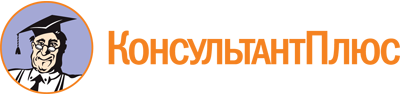 Приказ Минпросвещения России от 17.05.2022 N 336
(ред. от 25.09.2023)
"Об утверждении перечней профессий и специальностей среднего профессионального образования и установлении соответствия отдельных профессий и специальностей среднего профессионального образования, указанных в этих перечнях, профессиям и специальностям среднего профессионального образования, перечни которых утверждены приказом Министерства образования и науки Российской Федерации от 29 октября 2013 г. N 1199 "Об утверждении перечней профессий и специальностей среднего профессионального образования"
(Зарегистрировано в Минюсте России 17.06.2022 N 68887)Документ предоставлен КонсультантПлюс

www.consultant.ru

Дата сохранения: 21.05.2024
 Список изменяющих документов(в ред. Приказов Минпросвещения России от 12.05.2023 N 359,от 25.09.2023 N 717)КонсультантПлюс: примечание.О соответствии профессий, по которым осуществлялась подготовка в ДНР, ЛНР, Запорожской и Херсонской областей до дня принятия в РФ, профессиям, указанным в данном перечне, см. Приказы Минпросвещения России от 27.02.2023 N 135, N 136.Список изменяющих документов(в ред. Приказов Минпросвещения России от 12.05.2023 N 359,от 25.09.2023 N 717)Коды укрупненных групп профессий. Коды профессий.Наименования укрупненных групп профессий. Наименования профессий.Квалификация(ии) квалифицированного рабочего и служащего.МАТЕМАТИЧЕСКИЕ И ЕСТЕСТВЕННЫЕ НАУКИМАТЕМАТИЧЕСКИЕ И ЕСТЕСТВЕННЫЕ НАУКИМАТЕМАТИЧЕСКИЕ И ЕСТЕСТВЕННЫЕ НАУКИ05.00.00НАУКИ О ЗЕМЛЕНАУКИ О ЗЕМЛЕ05.01.01ГидрометнаблюдательГидрометнаблюдательИНЖЕНЕРНОЕ ДЕЛО, ТЕХНОЛОГИИ И ТЕХНИЧЕСКИЕ НАУКИИНЖЕНЕРНОЕ ДЕЛО, ТЕХНОЛОГИИ И ТЕХНИЧЕСКИЕ НАУКИИНЖЕНЕРНОЕ ДЕЛО, ТЕХНОЛОГИИ И ТЕХНИЧЕСКИЕ НАУКИ08.00.00ТЕХНИКА И ТЕХНОЛОГИИ СТРОИТЕЛЬСТВАТЕХНИКА И ТЕХНОЛОГИИ СТРОИТЕЛЬСТВА08.01.02Монтажник трубопроводовМонтажник трубопроводов08.01.04КровельщикКровельщик по рулонным кровлям и по кровлям из штучных материаловКровельщик по стальным кровлям08.01.22Мастер путевых машинНаладчик железнодорожно-строительных машин и механизмовОператор дефектоскопной тележкиСлесарь по ремонту путевых машин и механизмов08.01.23Бригадир-путеецМонтер путиОбходчик пути и искусственных сооруженийСигналистРемонтник искусственных сооружений08.01.24Мастер столярно-плотничных, паркетных и стекольных работМастер столярно-плотничных, паркетных и стекольных работ(в ред. Приказа Минпросвещения России от 12.05.2023 N 359)(в ред. Приказа Минпросвещения России от 12.05.2023 N 359)(в ред. Приказа Минпросвещения России от 12.05.2023 N 359)08.01.27Мастер общестроительных работМастер общестроительных работ08.01.28Мастер отделочных строительных и декоративных работМастер отделочных строительных работ08.01.29Мастер по ремонту и обслуживанию инженерных систем жилищно-коммунального хозяйстваМастер инженерных систем жилищно-коммунального хозяйства08.01.30Электромонтажник слаботочных системЭлектромонтажник08.01.31Электромонтажник электрических сетей и электрооборудованияЭлектромонтажник08.01.32Мастер аварийно-восстановительных работ на сетях водоснабжения и водоотведенияМастер аварийно-восстановительных работ на сетях водоснабжения и водоотведения(введено Приказом Минпросвещения России от 25.09.2023 N 717)(введено Приказом Минпросвещения России от 25.09.2023 N 717)(введено Приказом Минпросвещения России от 25.09.2023 N 717)09.00.00ИНФОРМАТИКА И ВЫЧИСЛИТЕЛЬНАЯ ТЕХНИКАИНФОРМАТИКА И ВЫЧИСЛИТЕЛЬНАЯ ТЕХНИКА09.01.03Оператор информационных систем и ресурсовОператор информационных систем и ресурсов09.01.04Наладчик аппаратных и программных средств инфокоммуникационных системНаладчик компьютерных сетей09.01.05Оператор технической поддержкиОператор технической поддержки11.00.00ЭЛЕКТРОНИКА, РАДИОТЕХНИКА И СИСТЕМЫ СВЯЗИЭЛЕКТРОНИКА, РАДИОТЕХНИКА И СИСТЕМЫ СВЯЗИ11.01.01Монтажник радиоэлектронной аппаратуры и приборовМонтажник радиоэлектронной аппаратуры и приборов(в ред. Приказа Минпросвещения России от 12.05.2023 N 359)(в ред. Приказа Минпросвещения России от 12.05.2023 N 359)(в ред. Приказа Минпросвещения России от 12.05.2023 N 359)11.01.02РадиомеханикРадиомеханик11.01.05Монтажник связиМонтажник связи11.01.08Оператор почтовой связиОператор почтовой связи(в ред. Приказа Минпросвещения России от 12.05.2023 N 359)(в ред. Приказа Минпросвещения России от 12.05.2023 N 359)(в ред. Приказа Минпросвещения России от 12.05.2023 N 359)11.01.11Наладчик технологического оборудования (электронная техника)Наладчик технологического оборудования12.00.00ФОТОНИКА, ПРИБОРОСТРОЕНИЕ, ОПТИЧЕСКИЕ И БИОТЕХНИЧЕСКИЕ СИСТЕМЫ И ТЕХНОЛОГИИФОТОНИКА, ПРИБОРОСТРОЕНИЕ, ОПТИЧЕСКИЕ И БИОТЕХНИЧЕСКИЕ СИСТЕМЫ И ТЕХНОЛОГИИ12.01.07Электромеханик по ремонту и обслуживанию электронной медицинской аппаратурыЭлектромеханик по ремонту и обслуживанию электронной медицинской аппаратуры12.01.09Мастер по изготовлению и сборке деталей и узлов оптических и оптико-электронных приборов и системКонтролер оптических деталей и приборовОптикОптик-механикОператор вакуумных установок по нанесению покрытий на оптические детали13.00.00ЭЛЕКТРО- И ТЕПЛОЭНЕРГЕТИКАЭЛЕКТРО- И ТЕПЛОЭНЕРГЕТИКА13.01.01Утратило силу. - Приказ Минпросвещения России от 12.05.2023 N 359Утратило силу. - Приказ Минпросвещения России от 12.05.2023 N 35913.01.02Утратило силу. - Приказ Минпросвещения России от 12.05.2023 N 359Утратило силу. - Приказ Минпросвещения России от 12.05.2023 N 35913.01.03Электрослесарь по ремонту оборудования электростанцийЭлектрослесарь по ремонту и обслуживанию автоматики и средств измерений электростанцийЭлектрослесарь по ремонту оборудования распределительных устройствЭлектрослесарь по ремонту электрических машинЭлектрослесарь по ремонту электрооборудования электростанцийСлесарь по ремонту оборудования топливоподачи13.01.04Слесарь по ремонту оборудования электростанцийСлесарь по ремонту оборудования тепловых сетейСлесарь по ремонту оборудования котельных и пылеприготовительных цеховСлесарь по ремонту парогазотурбинного оборудования13.01.05Электромонтер по техническому обслуживанию электростанций и сетейЭлектромонтер оперативно-выездной бригадыЭлектромонтер по обслуживанию подстанцийЭлектромонтер по обслуживанию электрооборудования электростанцийЭлектромонтер по эксплуатации распределительных сетейЭлектрослесарь по обслуживанию автоматики и средств измерений электростанций13.01.06Электромонтер-линейщик по монтажу воздушных линий высокого напряжения и контактной сетиЭлектромонтер-линейщик по монтажу воздушных линий высокого напряжения и контактной сети13.01.07Электромонтер по ремонту электросетейЭлектромонтер по ремонту аппаратуры релейной защиты и автоматикиЭлектромонтер по ремонту воздушных линий электропередачиЭлектромонтер по ремонту вторичной коммутации и связиЭлектромонтер по ремонту и монтажу кабельных линий13.01.10Электромонтер по ремонту и обслуживанию электрооборудования (по отраслям)Электромонтер по ремонту и обслуживанию электрооборудования13.01.13Электромонтажник-схемщикЭлектромонтажник-схемщик13.01.14Электромеханик по лифтамЭлектромеханик по лифтам13.01.15Машинист энергоблокаМашинист энергоблока(введено Приказом Минпросвещения России от 12.05.2023 N 359)(введено Приказом Минпросвещения России от 12.05.2023 N 359)(введено Приказом Минпросвещения России от 12.05.2023 N 359)15.00.00МАШИНОСТРОЕНИЕМАШИНОСТРОЕНИЕ15.01.04Наладчик сварочного и газоплазморезательного оборудованияНаладчик сварочного и газоплазморезательного оборудованияЭлектросварщик на автоматических и полуавтоматических машинах15.01.05Сварщик (ручной и частично механизированной сварки (наплавки)Сварщик(в ред. Приказа Минпросвещения России от 25.09.2023 N 717)(в ред. Приказа Минпросвещения России от 25.09.2023 N 717)(в ред. Приказа Минпросвещения России от 25.09.2023 N 717)15.01.06Сварщик на лазерных установкахСварщик на лазерных установках15.01.08Наладчик литейного оборудованияНаладчик литейных машинНаладчик формовочных и стержневых машин15.01.13Монтажник технологического оборудования (по видам оборудования)Монтажник технологического оборудования и связанных с ним конструкцийМонтажник дробильно-размольного оборудования и оборудования для сортировки и обогащенияМонтажник оборудования атомных электрических станцийМонтажник оборудования коксохимических производствМонтажник оборудования металлургических заводовМонтажник сельскохозяйственного оборудованияМонтажник шахтного оборудования на поверхности15.01.17Электромеханик по торговому и холодильному оборудованиюЭлектромеханик по торговому и холодильному оборудованию15.01.18Машинист холодильных установокМашинист холодильных установок15.01.20Утратило силу. - Приказ Минпросвещения России от 25.09.2023 N 717Утратило силу. - Приказ Минпросвещения России от 25.09.2023 N 71715.01.22Чертежник-конструкторЧертежник-конструктор,чертежник15.01.23Утратило силу. - Приказ Минпросвещения России от 25.09.2023 N 717Утратило силу. - Приказ Минпросвещения России от 25.09.2023 N 71715.01.29Контролер качества в машиностроенииКонтролер качества(в ред. Приказа Минпросвещения России от 12.05.2023 N 359)(в ред. Приказа Минпросвещения России от 12.05.2023 N 359)(в ред. Приказа Минпросвещения России от 12.05.2023 N 359)15.01.31Утратило силу. - Приказ Минпросвещения России от 25.09.2023 N 717Утратило силу. - Приказ Минпросвещения России от 25.09.2023 N 71715.01.32Утратило силу. - Приказ Минпросвещения России от 25.09.2023 N 717Утратило силу. - Приказ Минпросвещения России от 25.09.2023 N 71715.01.33Утратило силу. - Приказ Минпросвещения России от 25.09.2023 N 717Утратило силу. - Приказ Минпросвещения России от 25.09.2023 N 71715.01.34Утратило силу. - Приказ Минпросвещения России от 25.09.2023 N 717Утратило силу. - Приказ Минпросвещения России от 25.09.2023 N 71715.01.35Мастер слесарных работМастер слесарных работ(в ред. Приказа Минпросвещения России от 12.05.2023 N 359)(в ред. Приказа Минпросвещения России от 12.05.2023 N 359)(в ред. Приказа Минпросвещения России от 12.05.2023 N 359)15.01.36ДефектоскопистДефектоскопист(в ред. Приказа Минпросвещения России от 25.09.2023 N 717)(в ред. Приказа Минпросвещения России от 25.09.2023 N 717)(в ред. Приказа Минпросвещения России от 25.09.2023 N 717)15.01.37Слесарь-наладчик контрольно-измерительных приборов и автоматикиСлесарь-наладчик контрольно-измерительных приборов и автоматики(введено Приказом Минпросвещения России от 25.09.2023 N 717)(введено Приказом Минпросвещения России от 25.09.2023 N 717)(введено Приказом Минпросвещения России от 25.09.2023 N 717)15.01.38Оператор-наладчик металлообрабатывающих станковОператор-наладчик металлообрабатывающих станков(введено Приказом Минпросвещения России от 25.09.2023 N 717)(введено Приказом Минпросвещения России от 25.09.2023 N 717)(введено Приказом Минпросвещения России от 25.09.2023 N 717)18.00.00ХИМИЧЕСКИЕ ТЕХНОЛОГИИХИМИЧЕСКИЕ ТЕХНОЛОГИИ18.01.01Лаборант по физико-механическим испытаниямЛаборант по физико-механическим испытаниям18.01.02Утратило силу. - Приказ Минпросвещения России от 25.09.2023 N 717Утратило силу. - Приказ Минпросвещения России от 25.09.2023 N 71718.01.03Аппаратчик-оператор экологических установокАппаратчик-оператор экологических установок(в ред. Приказа Минпросвещения России от 25.09.2023 N 717)(в ред. Приказа Минпросвещения России от 25.09.2023 N 717)(в ред. Приказа Минпросвещения России от 25.09.2023 N 717)18.01.05Утратило силу. - Приказ Минпросвещения России от 25.09.2023 N 717Утратило силу. - Приказ Минпросвещения России от 25.09.2023 N 71718.01.06Оператор производства стекловолокна, стекловолокнистых материалов и изделий стеклопластиковОператор изготовления ровингаОператор изготовления рулонно-конструкционных материаловОператор получения кварцевых стекловолоконОператор получения непрерывного стекловолокнаОператор получения оптического стекловолокнаОператор получения стекловолокна каолинового составаОператор получения стеклохолста одностадийным методомОператор получения штапельного стекловолокнаОператор производства кремнеземных материаловОператор пульта управления электропечейОператор установки изготовления гофрированных листовых стеклопластиковОператор установок изготовления стеклопластиковых конструкцийРазмотчик стеклонити18.01.08Мастер-изготовитель деталей и изделий из стеклаВыдувальщик стеклоизделийКварцеплавильщикОператор стеклоформующих машинСтеклодув18.01.26Аппаратчик-оператор нефтехимического производстваПрофессии аппаратчиков и операторов, включенные в Единый тарифно-квалификационный справочник, выпуск 29(в ред. Приказа Минпросвещения России от 25.09.2023 N 717)(в ред. Приказа Минпросвещения России от 25.09.2023 N 717)(в ред. Приказа Минпросвещения России от 25.09.2023 N 717)18.01.27Машинист технологических насосов и компрессоровМашинист технологических насосов и компрессоров18.01.28Оператор нефтепереработкиОператор технологических установокПрибористСлесарь по ремонту технологических установок18.01.29Утратило силу. - Приказ Минпросвещения России от 25.09.2023 N 717Утратило силу. - Приказ Минпросвещения России от 25.09.2023 N 71718.01.32Утратило силу. - Приказ Минпросвещения России от 25.09.2023 N 717Утратило силу. - Приказ Минпросвещения России от 25.09.2023 N 71718.01.33Утратило силу. - Приказ Минпросвещения России от 25.09.2023 N 717Утратило силу. - Приказ Минпросвещения России от 25.09.2023 N 71718.01.34Лаборант по контролю качества сырья, реактивов, промежуточных продуктов, готовой продукции, отходов производства (по отраслям)Лаборант(введено Приказом Минпросвещения России от 25.09.2023 N 717)(введено Приказом Минпросвещения России от 25.09.2023 N 717)(введено Приказом Минпросвещения России от 25.09.2023 N 717)18.01.35Аппаратчик-оператор производства химических соединенийАппаратчик-оператор производства химических соединений(введено Приказом Минпросвещения России от 25.09.2023 N 717)(введено Приказом Минпросвещения России от 25.09.2023 N 717)(введено Приказом Минпросвещения России от 25.09.2023 N 717)19.00.00ПРОМЫШЛЕННАЯ ЭКОЛОГИЯ И БИОТЕХНОЛОГИИПРОМЫШЛЕННАЯ ЭКОЛОГИЯ И БИОТЕХНОЛОГИИ19.01.01Аппаратчик-оператор производства биотехнологической продукции для пищевой промышленностиАппаратчик-оператор(в ред. Приказа Минпросвещения России от 25.09.2023 N 717)(в ред. Приказа Минпросвещения России от 25.09.2023 N 717)(в ред. Приказа Минпросвещения России от 25.09.2023 N 717)19.01.09Мастер по эксплуатации, механизации, автоматизации и роботизации технологического оборудования и процессов пищевой промышленностиМастер по эксплуатации, механизации, автоматизации и роботизации технологического оборудования и процессов пищевой промышленности19.01.18Аппаратчик-оператор производства продуктов питания из растительного сырьяАппаратчик-оператор производства продуктов питания из растительного сырья19.01.19Аппаратчик-оператор производства продуктов питания животного происхожденияАппаратчик-оператор19.01.20Аппаратчик-оператор производства продукции общественного питания массового изготовления и специализированных пищевых продуктовАппаратчик-оператор20.00.00ТЕХНОСФЕРНАЯ БЕЗОПАСНОСТЬ И ПРИРОДООБУСТРОЙСТВОТЕХНОСФЕРНАЯ БЕЗОПАСНОСТЬ И ПРИРОДООБУСТРОЙСТВО20.01.01ПожарныйПожарный(в ред. Приказа Минпросвещения России от 12.05.2023 N 359)(в ред. Приказа Минпросвещения России от 12.05.2023 N 359)(в ред. Приказа Минпросвещения России от 12.05.2023 N 359)21.00.00ПРИКЛАДНАЯ ГЕОЛОГИЯ, ГОРНОЕ ДЕЛО, НЕФТЕГАЗОВОЕ ДЕЛО И ГЕОДЕЗИЯПРИКЛАДНАЯ ГЕОЛОГИЯ, ГОРНОЕ ДЕЛО, НЕФТЕГАЗОВОЕ ДЕЛО И ГЕОДЕЗИЯ21.01.01Оператор нефтяных и газовых скважинОператор по добыче нефти и газа21.01.02Оператор по ремонту скважинОператор по ремонту скважин21.01.03Бурильщик эксплуатационных и разведочных скважинБурильщик эксплуатационного и разведочного бурения скважин на нефть и газ21.01.04Машинист на буровых установкахМашинист буровых установок на нефть и газМашинист подъемникаСлесарь по обслуживанию буровых21.01.08Машинист на открытых горных работахМашинист на открытых горных работах(в ред. Приказа Минпросвещения России от 12.05.2023 N 359)(в ред. Приказа Минпросвещения России от 12.05.2023 N 359)(в ред. Приказа Минпросвещения России от 12.05.2023 N 359)21.01.10Ремонтник горного оборудованияСлесарь по обслуживанию и ремонту оборудования(в ред. Приказа Минпросвещения России от 12.05.2023 N 359)(в ред. Приказа Минпросвещения России от 12.05.2023 N 359)(в ред. Приказа Минпросвещения России от 12.05.2023 N 359)21.01.15Электрослесарь подземныйЭлектрослесарь подземный21.01.16Обогатитель полезных ископаемыхОбогатитель полезных ископаемых(в ред. Приказа Минпросвещения России от 12.05.2023 N 359)(в ред. Приказа Минпросвещения России от 12.05.2023 N 359)(в ред. Приказа Минпросвещения России от 12.05.2023 N 359)21.01.17Мастер по обслуживанию магистральных трубопроводовМастер по обслуживанию трубопроводов(введено Приказом Минпросвещения России от 25.09.2023 N 717)(введено Приказом Минпросвещения России от 25.09.2023 N 717)(введено Приказом Минпросвещения России от 25.09.2023 N 717)22.00.00ТЕХНОЛОГИИ МАТЕРИАЛОВТЕХНОЛОГИИ МАТЕРИАЛОВ22.01.03Утратило силу. - Приказ Минпросвещения России от 12.05.2023 N 359Утратило силу. - Приказ Минпросвещения России от 12.05.2023 N 35922.01.04Контролер металлургического производстваКонтролер в производстве черных металловКонтролер продукции цветной металлургии22.01.11Оператор металлургического производстваОператор металлургического производства(введено Приказом Минпросвещения России от 12.05.2023 N 359)(введено Приказом Минпросвещения России от 12.05.2023 N 359)(введено Приказом Минпросвещения России от 12.05.2023 N 359)22.01.05Утратило силу. - Приказ Минпросвещения России от 12.05.2023 N 359Утратило силу. - Приказ Минпросвещения России от 12.05.2023 N 35922.01.08Утратило силу. - Приказ Минпросвещения России от 12.05.2023 N 359Утратило силу. - Приказ Минпросвещения России от 12.05.2023 N 35922.01.09Утратило силу. - Приказ Минпросвещения России от 12.05.2023 N 359Утратило силу. - Приказ Минпросвещения России от 12.05.2023 N 35923.00.00ТЕХНИКА И ТЕХНОЛОГИИ НАЗЕМНОГО ТРАНСПОРТАТЕХНИКА И ТЕХНОЛОГИИ НАЗЕМНОГО ТРАНСПОРТА23.01.01Оператор транспортного терминалаВодитель погрузчикаВодитель электро- и автотележкиМашинист экрана (крановщик)Оператор диспетчерской движения и погрузочно-разгрузочных работ на автомобильном (морском, речном транспорте)23.01.02Докер-механизаторМеханизатор (докер-механизатор) комплексной бригады на погрузочно-разгрузочных работахСтропальщикМашинист крана (крановщик)Крановый электрикВодитель погрузчикаВодитель электро- и автотележки23.01.06Машинист дорожных и строительных машинМашинист дорожных и строительных машин23.01.07Машинист крана (крановщик)Водитель автомобиля,Машинист крана автомобильногоМашинист крана (крановщик)23.01.08Слесарь по ремонту строительных машинСлесарь по ремонту строительных машин23.01.09Помощник машиниста (по видам подвижного состава железнодорожного транспорта)Слесарь по ремонту подвижного состава и помощник машиниста(в ред. Приказа Минпросвещения России от 12.05.2023 N 359)(в ред. Приказа Минпросвещения России от 12.05.2023 N 359)(в ред. Приказа Минпросвещения России от 12.05.2023 N 359)23.01.10Слесарь по обслуживанию и ремонту подвижного составаОсмотрщик вагоновОсмотрщик-ремонтник вагоновСлесарь по осмотру и ремонту локомотивов на пунктах технического обслуживанияСлесарь по ремонту подвижного состава23.01.11Слесарь-электрик по ремонту электрооборудования подвижного состава (электровозов, электропоездов)Слесарь-электрик по ремонту электрооборудованияЭлектромонтер по ремонту и обслуживанию электрооборудования23.01.12Слесарь-электрик метрополитенаСлесарь-электрик по обслуживанию и ремонту металлоконструкций метрополитенаСлесарь-электрик по обслуживанию и ремонту оборудования метрополитенаСлесарь-электрик по обслуживанию и ремонту станционного и тоннельного оборудования метрополитенаСлесарь-электрик по обслуживанию и ремонту эскалаторов23.01.13Электромонтер тяговой подстанцииЭлектромонтер тяговой подстанцииЭлектромонтер контактной сети23.01.14Электромонтер устройств сигнализации, централизации, блокировки (СЦБ)Электромонтер устройств сигнализации, централизации, блокировки23.01.15Оператор поста централизацииОператор поста централизации(в ред. Приказа Минпросвещения России от 25.09.2023 N 717)(в ред. Приказа Минпросвещения России от 25.09.2023 N 717)(в ред. Приказа Минпросвещения России от 25.09.2023 N 717)23.01.17Мастер по ремонту и обслуживанию автомобилейСлесарь по ремонту автомобилейВодитель автомобиля23.01.18Мастер вертикального транспортаМастер вертикального транспорта(введено Приказом Минпросвещения России от 25.09.2023 N 717)(введено Приказом Минпросвещения России от 25.09.2023 N 717)(введено Приказом Минпросвещения России от 25.09.2023 N 717)24.00.00АВИАЦИОННАЯ И РАКЕТНО-КОСМИЧЕСКАЯ ТЕХНИКААВИАЦИОННАЯ И РАКЕТНО-КОСМИЧЕСКАЯ ТЕХНИКА24.01.01Слесарь-сборщик авиационной техникиСлесарь-сборщик авиационной техники24.01.04Слесарь по ремонту авиационной техникиСлесарь по ремонту авиационной техники(в ред. Приказа Минпросвещения России от 25.09.2023 N 717)(в ред. Приказа Минпросвещения России от 25.09.2023 N 717)(в ред. Приказа Минпросвещения России от 25.09.2023 N 717)26.00.00ТЕХНИКА И ТЕХНОЛОГИИ КОРАБЛЕСТРОЕНИЯ И ВОДНОГО ТРАНСПОРТАТЕХНИКА И ТЕХНОЛОГИИ КОРАБЛЕСТРОЕНИЯ И ВОДНОГО ТРАНСПОРТА26.01.01Судостроитель-судоремонтник металлических судовСборщик корпусов металлических судов26.01.02Судостроитель-судоремонтник неметаллических судовСборщик неметаллических судов(в ред. Приказа Минпросвещения России от 12.05.2023 N 359)(в ред. Приказа Минпросвещения России от 12.05.2023 N 359)(в ред. Приказа Минпросвещения России от 12.05.2023 N 359)26.01.03Слесарь-монтажник судовойСлесарь-монтажник судовой(в ред. Приказа Минпросвещения России от 12.05.2023 N 359)(в ред. Приказа Минпросвещения России от 12.05.2023 N 359)(в ред. Приказа Минпросвещения России от 12.05.2023 N 359)26.01.05Электрорадиомонтажник судовойРадиомонтажник судовойЭлектромонтажник судовой26.01.06Моторист-рулевойМоторист-рулевой(в ред. Приказа Минпросвещения России от 12.05.2023 N 359)(в ред. Приказа Минпросвещения России от 12.05.2023 N 359)(в ред. Приказа Минпросвещения России от 12.05.2023 N 359)26.01.07МатросМатрос(в ред. Приказа Минпросвещения России от 25.09.2023 N 717)(в ред. Приказа Минпросвещения России от 25.09.2023 N 717)(в ред. Приказа Минпросвещения России от 25.09.2023 N 717)26.01.08Утратило силу. - Приказ Минпросвещения России от 25.09.2023 N 717Утратило силу. - Приказ Минпросвещения России от 25.09.2023 N 71726.01.09Моторист судовойМоторист судовой(в ред. Приказа Минпросвещения России от 25.09.2023 N 717)(в ред. Приказа Минпросвещения России от 25.09.2023 N 717)(в ред. Приказа Минпросвещения России от 25.09.2023 N 717)26.01.12Электрик судовойЭлектрик судовой(в ред. Приказа Минпросвещения России от 12.05.2023 N 359)(в ред. Приказа Минпросвещения России от 12.05.2023 N 359)(в ред. Приказа Минпросвещения России от 12.05.2023 N 359)26.01.13ВодолазВодолазМашинист компрессора для подачи воздуха водолазам27.00.00УПРАВЛЕНИЕ В ТЕХНИЧЕСКИХ СИСТЕМАХУПРАВЛЕНИЕ В ТЕХНИЧЕСКИХ СИСТЕМАХ27.01.01Контролер измерительных приборовКонтролер29.00.00ТЕХНОЛОГИИ ЛЕГКОЙ ПРОМЫШЛЕННОСТИТЕХНОЛОГИИ ЛЕГКОЙ ПРОМЫШЛЕННОСТИ29.01.02Утратило силу. - Приказ Минпросвещения России от 12.05.2023 N 359Утратило силу. - Приказ Минпросвещения России от 12.05.2023 N 35929.01.04Художник по костюмуХудожник по костюму29.01.05Утратило силу. - Приказ Минпросвещения России от 12.05.2023 N 359Утратило силу. - Приказ Минпросвещения России от 12.05.2023 N 35929.01.07Утратило силу. - Приказ Минпросвещения России от 12.05.2023 N 359Утратило силу. - Приказ Минпросвещения России от 12.05.2023 N 35929.01.08Утратило силу. - Приказ Минпросвещения России от 12.05.2023 N 359Утратило силу. - Приказ Минпросвещения России от 12.05.2023 N 35929.01.09Мастер-исполнитель художественной вышивки (по видам)Мастер-исполнитель художественной вышивки(в ред. Приказа Минпросвещения России от 25.09.2023 N 717)(в ред. Приказа Минпросвещения России от 25.09.2023 N 717)(в ред. Приказа Минпросвещения России от 25.09.2023 N 717)29.01.16Утратило силу. - Приказ Минпросвещения России от 12.05.2023 N 359Утратило силу. - Приказ Минпросвещения России от 12.05.2023 N 35929.01.17Утратило силу. - Приказ Минпросвещения России от 12.05.2023 N 359Утратило силу. - Приказ Минпросвещения России от 12.05.2023 N 35929.01.24Утратило силу. - Приказ Минпросвещения России от 25.09.2023 N 717Утратило силу. - Приказ Минпросвещения России от 25.09.2023 N 71729.01.25Утратило силу. - Приказ Минпросвещения России от 25.09.2023 N 717Утратило силу. - Приказ Минпросвещения России от 25.09.2023 N 71729.01.26Утратило силу. - Приказ Минпросвещения России от 25.09.2023 N 717Утратило силу. - Приказ Минпросвещения России от 25.09.2023 N 71729.01.27Утратило силу. - Приказ Минпросвещения России от 25.09.2023 N 717Утратило силу. - Приказ Минпросвещения России от 25.09.2023 N 71729.01.28Огранщик алмазов в бриллиантыОгранщик алмазов в бриллиантыОбдирщик алмазовРаспиловщик алмазов29.01.31Мастер скорняжных работМастер скорняжных работ(введено Приказом Минпросвещения России от 12.05.2023 N 359)(введено Приказом Минпросвещения России от 12.05.2023 N 359)(введено Приказом Минпросвещения России от 12.05.2023 N 359)29.01.32Мастер обувного производстваМастер обувного производства(введено Приказом Минпросвещения России от 12.05.2023 N 359)(введено Приказом Минпросвещения России от 12.05.2023 N 359)(введено Приказом Минпросвещения России от 12.05.2023 N 359)29.01.33Мастер по изготовлению швейных изделийМастер по изготовлению швейных изделий(введено Приказом Минпросвещения России от 12.05.2023 N 359)(введено Приказом Минпросвещения России от 12.05.2023 N 359)(введено Приказом Минпросвещения России от 12.05.2023 N 359)29.01.34Оператор оборудования швейного производства (по видам)Оператор оборудования швейного производства(введено Приказом Минпросвещения России от 12.05.2023 N 359)(введено Приказом Минпросвещения России от 12.05.2023 N 359)(введено Приказом Минпросвещения России от 12.05.2023 N 359)29.01.35Оператор оборудования производства текстильных изделий (по видам)Оператор оборудования производства текстильных изделий(введено Приказом Минпросвещения России от 12.05.2023 N 359)(введено Приказом Минпросвещения России от 12.05.2023 N 359)(введено Приказом Минпросвещения России от 12.05.2023 N 359)29.01.36Мастер полиграфического производстваМастер полиграфического производства(введено Приказом Минпросвещения России от 25.09.2023 N 717)(введено Приказом Минпросвещения России от 25.09.2023 N 717)(введено Приказом Минпросвещения России от 25.09.2023 N 717)ЗДРАВООХРАНЕНИЕ И МЕДИЦИНСКИЕ НАУКИЗДРАВООХРАНЕНИЕ И МЕДИЦИНСКИЕ НАУКИЗДРАВООХРАНЕНИЕ И МЕДИЦИНСКИЕ НАУКИ(введено Приказом Минпросвещения России от 25.09.2023 N 717)(введено Приказом Минпросвещения России от 25.09.2023 N 717)(введено Приказом Минпросвещения России от 25.09.2023 N 717)31.00.00КЛИНИЧЕСКАЯ МЕДИЦИНАКЛИНИЧЕСКАЯ МЕДИЦИНА31.01.01Медицинский администраторМедицинский администраторСЕЛЬСКОЕ ХОЗЯЙСТВО И СЕЛЬСКОХОЗЯЙСТВЕННЫЕ НАУКИСЕЛЬСКОЕ ХОЗЯЙСТВО И СЕЛЬСКОХОЗЯЙСТВЕННЫЕ НАУКИСЕЛЬСКОЕ ХОЗЯЙСТВО И СЕЛЬСКОХОЗЯЙСТВЕННЫЕ НАУКИ35.00.00СЕЛЬСКОЕ, ЛЕСНОЕ И РЫБНОЕ ХОЗЯЙСТВОСЕЛЬСКОЕ, ЛЕСНОЕ И РЫБНОЕ ХОЗЯЙСТВО35.01.01Мастер по лесному хозяйствуМастер по лесному хозяйству(в ред. Приказа Минпросвещения России от 25.09.2023 N 717)(в ред. Приказа Минпросвещения России от 25.09.2023 N 717)(в ред. Приказа Минпросвещения России от 25.09.2023 N 717)35.01.05Контролер качества материалов и продукции деревообрабатывающего производстваКонтролер35.01.06Оператор машин по производству бумаги и картонаОператор бумагоделательных, картоноделательных машин35.01.15Мастер по ремонту и обслуживанию электрооборудования в сельском хозяйствеМастер35.01.16Мастер по водным биоресурсам и аквакультуреМастер35.01.19Мастер садово-паркового и ландшафтного строительстваМастер садово-паркового и ландшафтного строительства35.01.20Утратило силу. - Приказ Минпросвещения России от 12.05.2023 N 359Утратило силу. - Приказ Минпросвещения России от 12.05.2023 N 35935.01.21Оленевод-механизаторОленеводТрактористВодитель мототранспортных средствВодитель вездехода35.01.23Хозяйка(ин) усадьбыОператор машинного доенияПлодоовощеводПоварУчетчик35.01.24Управляющий сельской усадьбойАгент по закупкамУчетчикВодитель автомобиля35.01.25Оператор-станочник деревообрабатывающего оборудованияОператор-станочник35.01.26Мастер растениеводстваМастер растениеводства35.01.27Мастер сельскохозяйственного производстваМастер сельскохозяйственного производства35.01.28Мастер столярного и мебельного производстваМастер35.01.29Слесарь по ремонту лесозаготовительного оборудованияСлесарь35.01.30Машинист лесозаготовительных и трелевочных машинМашинист35.01.31Матрос промысловой командыМатрос промысловой команды(введено Приказом Минпросвещения России от 12.05.2023 N 359)(введено Приказом Минпросвещения России от 12.05.2023 N 359)(введено Приказом Минпросвещения России от 12.05.2023 N 359)35.01.32Мастер по техническому обеспечению рыболовстваМастер по техническому обеспечению рыболовства(введено Приказом Минпросвещения России от 12.05.2023 N 359)(введено Приказом Минпросвещения России от 12.05.2023 N 359)(введено Приказом Минпросвещения России от 12.05.2023 N 359)35.01.33Мастер по техническому обеспечению рыбоводстваМастер по техническому обеспечению рыбоводства(введено Приказом Минпросвещения России от 12.05.2023 N 359)(введено Приказом Минпросвещения России от 12.05.2023 N 359)(введено Приказом Минпросвещения России от 12.05.2023 N 359)36.00.00ВЕТЕРИНАРИЯ И ЗООТЕХНИЯВЕТЕРИНАРИЯ И ЗООТЕХНИЯ36.01.02Мастер животноводстваОператор животноводческих комплексов и механизированных фермОператор машинного доенияОператор птицефабрик и механизированных фермОператор свиноводческих комплексов и механизированных ферм36.01.03Тренер-наездник лошадейЖокейНаездникТренер лошадей36.01.04ПчеловодПчеловод(введено Приказом Минпросвещения России от 12.05.2023 N 359)(введено Приказом Минпросвещения России от 12.05.2023 N 359)(введено Приказом Минпросвещения России от 12.05.2023 N 359)36.01.05Лаборант в области ветеринарииЛаборант(введено Приказом Минпросвещения России от 12.05.2023 N 359)(введено Приказом Минпросвещения России от 12.05.2023 N 359)(введено Приказом Минпросвещения России от 12.05.2023 N 359)НАУКИ ОБ ОБЩЕСТВЕНАУКИ ОБ ОБЩЕСТВЕНАУКИ ОБ ОБЩЕСТВЕ38.00.00ЭКОНОМИКА И УПРАВЛЕНИЕЭКОНОМИКА И УПРАВЛЕНИЕ38.01.01Оператор диспетчерской (производственно-диспетчерской) службыОператор диспетчерской (производственно-диспетчерской) службы38.01.02Продавец, контролер-кассирКассир торгового залаКонтролер-кассирПродавец непродовольственных товаровПродавец продовольственных товаров43.00.00СЕРВИС И ТУРИЗМСЕРВИС И ТУРИЗМ43.01.01Официант, барменОфициантБарменБуфетчик43.01.04Повар судовойПовар судовойКамбузник43.01.05Оператор по обработке перевозочных документов на железнодорожном транспортеКассир багажный, товарный (грузовой)Кассир билетныйОператор по обработке перевозочных документовПриемосдатчик груза и багажа43.01.06Проводник на железнодорожном транспортеКассир билетныйПроводник пассажирского вагонаПроводник по сопровождению грузов и спецвагонов43.01.07Слесарь по эксплуатации и ремонту газового оборудованияСлесарь по эксплуатации и ремонту газового оборудованияСлесарь по эксплуатации и подземных газопроводов43.01.09Повар, кондитерПоварКондитер43.01.11Мастер флористического сервисаФлорист(введено Приказом Минпросвещения России от 12.05.2023 N 359)(введено Приказом Минпросвещения России от 12.05.2023 N 359)(введено Приказом Минпросвещения России от 12.05.2023 N 359)ГУМАНИТАРНЫЕ НАУКИГУМАНИТАРНЫЕ НАУКИГУМАНИТАРНЫЕ НАУКИ46.00.00ИСТОРИЯ И АРХЕОЛОГИЯИСТОРИЯ И АРХЕОЛОГИЯ46.01.01СекретарьСекретарь-машинисткаСекретарь-стенографистка46.01.02АрхивариусАрхивариус46.01.03ДелопроизводительДелопроизводительИСКУССТВО И КУЛЬТУРАИСКУССТВО И КУЛЬТУРАИСКУССТВО И КУЛЬТУРА53.00.00МУЗЫКАЛЬНОЕ ИСКУССТВОМУЗЫКАЛЬНОЕ ИСКУССТВО53.01.01Мастер по ремонту и обслуживанию музыкальных инструментов (по видам)Мастер по ремонту музыкальных инструментов (по видам)Мастер по обслуживанию музыкальных инструментов (по видам)54.00.00ИЗОБРАЗИТЕЛЬНОЕ И ПРИКЛАДНЫЕ ВИДЫ ИСКУССТВИЗОБРАЗИТЕЛЬНОЕ И ПРИКЛАДНЫЕ ВИДЫ ИСКУССТВ54.01.01Исполнитель художественно-оформительских работИсполнитель художественно-оформительских работ54.01.02ЮвелирЮвелир(в ред. Приказа Минпросвещения России от 25.09.2023 N 717)(в ред. Приказа Минпросвещения России от 25.09.2023 N 717)(в ред. Приказа Минпросвещения России от 25.09.2023 N 717)54.01.03Утратило силу. - Приказ Минпросвещения России от 12.05.2023 N 359Утратило силу. - Приказ Минпросвещения России от 12.05.2023 N 35954.01.05Изготовитель художественных изделий из тканей с художественной росписьюИзготовитель художественных изделий из тканей с художественной росписью54.01.06Изготовитель художественных изделий из металлаИзготовитель художественных изделий из металлаЛитейщик художественных изделийФормовщик художественного литьяЧеканщик художественных изделий54.01.12Художник миниатюрной живописиХудожник миниатюрной живописи54.01.13Изготовитель художественных изделий из дереваВыжигальщик по деревуИзготовитель художественных изделий из дереваИзготовитель художественных изделий из берестыИзготовитель художественных изделий из лозыРезчик по дереву и берестеФанеровщик художественных изделий из дерева54.01.14РезчикРезчик по камнюРезчик по кости и рогуТокарь по камню54.01.16Лепщик-модельщик архитектурных деталейЛепщик архитектурных деталейМодельщик архитектурных деталей54.01.17Реставратор строительныйРеставратор декоративных штукатурок и лепных изделийРеставратор декоративно-художественных покрасокРеставратор произведений из дерева54.01.19Реставратор памятников каменного и деревянного зодчестваРеставратор памятников каменного зодчестваРеставратор памятников деревянного зодчества54.01.20Графический дизайнерГрафический дизайнерКонсультантПлюс: примечание.О соответствии специальностей, по которым осуществлялась подготовка в ДНР, ЛНР, Запорожской и Херсонской областей до дня принятия в РФ, специальностям, указанным в данном перечне, см. Приказы Минпросвещения России от 27.02.2023 N 134, N 135.Список изменяющих документов(в ред. Приказов Минпросвещения России от 12.05.2023 N 359,от 25.09.2023 N 717)Коды укрупненных групп специальностей. Коды специальностей.Наименования укрупненных групп специальностей. Наименования специальностей.Квалификация(ии) квалифицированного рабочего и служащего.МАТЕМАТИЧЕСКИЕ И ЕСТЕСТВЕННЫЕ НАУКИМАТЕМАТИЧЕСКИЕ И ЕСТЕСТВЕННЫЕ НАУКИМАТЕМАТИЧЕСКИЕ И ЕСТЕСТВЕННЫЕ НАУКИ05.00.00НАУКИ О ЗЕМЛЕНАУКИ О ЗЕМЛЕ05.02.01КартографияТехник-картограф05.02.02ГидрологияТехник-гидролог05.02.03МетеорологияТехник-метеорологИНЖЕНЕРНОЕ ДЕЛО, ТЕХНОЛОГИИ И ТЕХНИЧЕСКИЕ НАУКИИНЖЕНЕРНОЕ ДЕЛО, ТЕХНОЛОГИИ И ТЕХНИЧЕСКИЕ НАУКИИНЖЕНЕРНОЕ ДЕЛО, ТЕХНОЛОГИИ И ТЕХНИЧЕСКИЕ НАУКИ07.00.00АРХИТЕКТУРААРХИТЕКТУРА07.02.01АрхитектураАрхитектор08.00.00ТЕХНИКА И ТЕХНОЛОГИИ СТРОИТЕЛЬСТВАТЕХНИКА И ТЕХНОЛОГИИ СТРОИТЕЛЬСТВА08.02.01Строительство и эксплуатация зданий и сооруженийТехникСтарший техник08.02.02Строительство и эксплуатация инженерных сооруженийТехникСтарший техник08.02.03Производство неметаллических строительных изделий и конструкцийТехникСтарший техник08.02.04Водоснабжение и водоотведениеТехник(в ред. Приказа Минпросвещения России от 12.05.2023 N 359)(в ред. Приказа Минпросвещения России от 12.05.2023 N 359)(в ред. Приказа Минпросвещения России от 12.05.2023 N 359)08.02.08Монтаж и эксплуатация оборудования и систем газоснабженияТехникСтарший техник08.02.09Монтаж, наладка и эксплуатация электрооборудования промышленных и гражданских зданийТехник(в ред. Приказа Минпросвещения России от 25.09.2023 N 717)(в ред. Приказа Минпросвещения России от 25.09.2023 N 717)(в ред. Приказа Минпросвещения России от 25.09.2023 N 717)08.02.10Утратило силу. - Приказ Минпросвещения России от 25.09.2023 N 717Утратило силу. - Приказ Минпросвещения России от 25.09.2023 N 71708.02.12Строительство и эксплуатация автомобильных дорог, аэродромов и городских путей сообщенияТехник08.02.13Монтаж и эксплуатация внутренних сантехнических устройств, кондиционирования воздуха и вентиляцииТехник08.02.14Эксплуатация и обслуживание многоквартирного домаТехник08.02.15Информационное моделирование в строительствеТехник(введено Приказом Минпросвещения России от 12.05.2023 N 359)(введено Приказом Минпросвещения России от 12.05.2023 N 359)(введено Приказом Минпросвещения России от 12.05.2023 N 359)09.00.00ИНФОРМАТИКА И ВЫЧИСЛИТЕЛЬНАЯ ТЕХНИКАИНФОРМАТИКА И ВЫЧИСЛИТЕЛЬНАЯ ТЕХНИКА09.02.01Компьютерные системы и комплексыСпециалист по компьютерным системам09.02.06Сетевое и системное администрированиеСистемный администратор(в ред. Приказа Минпросвещения России от 12.05.2023 N 359)(в ред. Приказа Минпросвещения России от 12.05.2023 N 359)(в ред. Приказа Минпросвещения России от 12.05.2023 N 359)09.02.07Информационные системы и программированиеАдминистратор баз данныхСпециалист по тестированию в области информационных технологийПрограммистТехнический писательСпециалист по информационным системамСпециалист по информационным ресурсамРазработчик веб и мультимедийных приложений09.02.08Интеллектуальные интегрированные системыТехник по интеллектуальным интегрированным системам09.02.09Веб-разработкаРазработчик веб-приложений(введено Приказом Минпросвещения России от 25.09.2023 N 717)(введено Приказом Минпросвещения России от 25.09.2023 N 717)(введено Приказом Минпросвещения России от 25.09.2023 N 717)10.00.00ИНФОРМАЦИОННАЯ БЕЗОПАСНОСТЬИНФОРМАЦИОННАЯ БЕЗОПАСНОСТЬ10.02.04Обеспечение информационной безопасности телекоммуникационных системТехник по защите информации10.02.05Обеспечение информационной безопасности автоматизированных системТехник по защите информации11.00.00ЭЛЕКТРОНИКА, РАДИОТЕХНИКА И СИСТЕМЫ СВЯЗИЭЛЕКТРОНИКА, РАДИОТЕХНИКА И СИСТЕМЫ СВЯЗИ11.02.03Эксплуатация оборудования радиосвязи и электрорадионавигации судовТехник11.02.04Утратило силу. - Приказ Минпросвещения России от 12.05.2023 N 359Утратило силу. - Приказ Минпросвещения России от 12.05.2023 N 35911.02.06Техническая эксплуатация транспортного радиоэлектронного оборудования (по видам транспорта)Техник(в ред. Приказа Минпросвещения России от 25.09.2023 N 717)(в ред. Приказа Минпросвещения России от 25.09.2023 N 717)(в ред. Приказа Минпросвещения России от 25.09.2023 N 717)11.02.07Радиотехнические информационные системыРадиотехник11.02.12Почтовая связьСпециалист почтовой связи11.02.13Твердотельная электроникаТехник11.02.15Инфокоммуникационные сети и системы связиСпециалист по монтажу и обслуживанию телекоммуникаций11.02.16Монтаж, техническое обслуживание и ремонт электронных приборов и устройствСпециалист по электронным приборам и устройствам11.02.17Разработка электронных устройств и системТехник11.02.18Системы радиосвязи, мобильной связи и телерадиовещанияСпециалист по системам радиосвязи, мобильной связи и телерадиовещания11.02.19Квантовые коммуникацииСпециалист по квантовым коммуникациям(введено Приказом Минпросвещения России от 12.05.2023 N 359)(введено Приказом Минпросвещения России от 12.05.2023 N 359)(введено Приказом Минпросвещения России от 12.05.2023 N 359)12.00.00ФОТОНИКА, ПРИБОРОСТРОЕНИЕ, ОПТИЧЕСКИЕ И БИОТЕХНИЧЕСКИЕ СИСТЕМЫ И ТЕХНОЛОГИИФОТОНИКА, ПРИБОРОСТРОЕНИЕ, ОПТИЧЕСКИЕ И БИОТЕХНИЧЕСКИЕ СИСТЕМЫ И ТЕХНОЛОГИИ12.02.01Авиационные приборы и комплексыТехник12.02.03Радиоэлектронные приборы и устройстваТехник(в ред. Приказа Минпросвещения России от 12.05.2023 N 359)(в ред. Приказа Минпросвещения России от 12.05.2023 N 359)(в ред. Приказа Минпросвещения России от 12.05.2023 N 359)12.02.04Электромеханические приборные устройстваТехник12.02.07Монтаж, техническое обслуживание и ремонт медицинской техникиТехникСтарший техник12.02.08Протезно-ортопедическая и реабилитационная техникаТехник12.02.09Производство и эксплуатация оптических и оптико-электронных приборов и системТехник12.02.10Монтаж, техническое обслуживание и ремонт биотехнических и медицинских аппаратов и системТехник по биотехническим и медицинским аппаратам и системам13.00.00ЭЛЕКТРО- И ТЕПЛОЭНЕРГЕТИКАЭЛЕКТРО- И ТЕПЛОЭНЕРГЕТИКА13.02.01Тепловые электрические станцииТехник-теплотехникСтарший техник-теплотехник13.02.02Теплоснабжение и теплотехническое оборудованиеТехник-теплотехникСтарший техник-теплотехник13.02.03Утратило силу. - Приказ Минпросвещения России от 25.09.2023 N 717Утратило силу. - Приказ Минпросвещения России от 25.09.2023 N 71713.02.04Гидроэлектроэнергетические установкиТехник13.02.05Технология воды, топлива и смазочных материалов на электрических станцияхТехник-технолог13.02.06Утратило силу. - Приказ Минпросвещения России от 25.09.2023 N 717Утратило силу. - Приказ Минпросвещения России от 25.09.2023 N 71713.02.07ЭлектроснабжениеТехник(в ред. Приказа Минпросвещения России от 25.09.2023 N 717)(в ред. Приказа Минпросвещения России от 25.09.2023 N 717)(в ред. Приказа Минпросвещения России от 25.09.2023 N 717)13.02.08Электроизоляционная, кабельная и конденсаторная техникаТехникСтарший техник13.02.09Монтаж и эксплуатация линий электропередачиТехник-электромонтажник13.02.10Утратило силу. - Приказ Минпросвещения России от 25.09.2023 N 717Утратило силу. - Приказ Минпросвещения России от 25.09.2023 N 71713.02.11Утратило силу. - Приказ Минпросвещения России от 25.09.2023 N 717Утратило силу. - Приказ Минпросвещения России от 25.09.2023 N 71713.02.12Электрические станции, сети, их релейная защита и автоматизацияТехник-электрик(введено Приказом Минпросвещения России от 25.09.2023 N 717)(введено Приказом Минпросвещения России от 25.09.2023 N 717)(введено Приказом Минпросвещения России от 25.09.2023 N 717)13.02.13Эксплуатация и обслуживание электрического и электромеханического оборудования (по отраслям)Техник(введено Приказом Минпросвещения России от 25.09.2023 N 717)(введено Приказом Минпросвещения России от 25.09.2023 N 717)(введено Приказом Минпросвещения России от 25.09.2023 N 717)14.00.00ЯДЕРНАЯ ЭНЕРГЕТИКА И ТЕХНОЛОГИИЯДЕРНАЯ ЭНЕРГЕТИКА И ТЕХНОЛОГИИ14.02.01Атомные электрические станции и установкиТехник14.02.02Радиационная безопасностьТехник15.00.00МАШИНОСТРОЕНИЕМАШИНОСТРОЕНИЕ15.02.02Утратило силу. - Приказ Минпросвещения России от 12.05.2023 N 359Утратило силу. - Приказ Минпросвещения России от 12.05.2023 N 35915.02.03Монтаж, техническое обслуживание и ремонт гидравлического и пневматического оборудования (по отраслям)Техник-механик(в ред. Приказа Минпросвещения России от 25.09.2023 N 717)(в ред. Приказа Минпросвещения России от 25.09.2023 N 717)(в ред. Приказа Минпросвещения России от 25.09.2023 N 717)15.02.04Специальные машины и устройстваТехник по производству и обслуживанию специального оборудования и систем(в ред. Приказа Минпросвещения России от 25.09.2023 N 717)(в ред. Приказа Минпросвещения России от 25.09.2023 N 717)(в ред. Приказа Минпросвещения России от 25.09.2023 N 717)15.02.05Утратило силу. - Приказ Минпросвещения России от 12.05.2023 N 359Утратило силу. - Приказ Минпросвещения России от 12.05.2023 N 35915.02.06Монтаж, техническая эксплуатация и ремонт холодильно-компрессорных и теплонасосных машин и установок (по отраслям)Техник15.02.09Аддитивные технологииТехник-технолог15.02.10Мехатроника и робототехника (по отраслям)Специалист по мехатронике и робототехнике(в ред. Приказа Минпросвещения России от 12.05.2023 N 359)(в ред. Приказа Минпросвещения России от 12.05.2023 N 359)(в ред. Приказа Минпросвещения России от 12.05.2023 N 359)15.02.11Утратило силу. - Приказ Минпросвещения России от 25.09.2023 N 717Утратило силу. - Приказ Минпросвещения России от 25.09.2023 N 71715.02.12Утратило силу. - Приказ Минпросвещения России от 12.05.2023 N 359Утратило силу. - Приказ Минпросвещения России от 12.05.2023 N 35915.02.14Утратило силу. - Приказ Минпросвещения России от 25.09.2023 N 717Утратило силу. - Приказ Минпросвещения России от 25.09.2023 N 71715.02.16Технология машиностроенияТехник-технолог15.02.17Монтаж, техническое обслуживание, эксплуатация и ремонт промышленного оборудования (по отраслям)Техник-механик(введено Приказом Минпросвещения России от 12.05.2023 N 359)(введено Приказом Минпросвещения России от 12.05.2023 N 359)(введено Приказом Минпросвещения России от 12.05.2023 N 359)15.02.18Техническая эксплуатация и обслуживание роботизированного производства (по отраслям)Техник(введено Приказом Минпросвещения России от 25.09.2023 N 717)(введено Приказом Минпросвещения России от 25.09.2023 N 717)(введено Приказом Минпросвещения России от 25.09.2023 N 717)15.02.19Сварочное производствоТехник(введено Приказом Минпросвещения России от 25.09.2023 N 717)(введено Приказом Минпросвещения России от 25.09.2023 N 717)(введено Приказом Минпросвещения России от 25.09.2023 N 717)18.00.00ХИМИЧЕСКИЕ ТЕХНОЛОГИИХИМИЧЕСКИЕ ТЕХНОЛОГИИ18.02.03Утратило силу. - Приказ Минпросвещения России от 25.09.2023 N 717Утратило силу. - Приказ Минпросвещения России от 25.09.2023 N 71718.02.04Электрохимическое производствоТехник-технолог(в ред. Приказа Минпросвещения России от 25.09.2023 N 717)(в ред. Приказа Минпросвещения России от 25.09.2023 N 717)(в ред. Приказа Минпросвещения России от 25.09.2023 N 717)18.02.05Производство тугоплавких неметаллических и силикатных материалов и изделийТехник(в ред. Приказа Минпросвещения России от 25.09.2023 N 717)(в ред. Приказа Минпросвещения России от 25.09.2023 N 717)(в ред. Приказа Минпросвещения России от 25.09.2023 N 717)18.02.06Утратило силу. - Приказ Минпросвещения России от 25.09.2023 N 717Утратило силу. - Приказ Минпросвещения России от 25.09.2023 N 71718.02.07Технология производства и переработки пластических масс и эластомеровТехник-технолог18.02.09Переработка нефти и газаТехник-технолог18.02.10Коксохимическое производствоТехник-технолог(в ред. Приказа Минпросвещения России от 25.09.2023 N 717)(в ред. Приказа Минпросвещения России от 25.09.2023 N 717)(в ред. Приказа Минпросвещения России от 25.09.2023 N 717)18.02.11Технология производства энергонасыщенных материалов и изделийТехник-технолог(в ред. Приказа Минпросвещения России от 25.09.2023 N 717)(в ред. Приказа Минпросвещения России от 25.09.2023 N 717)(в ред. Приказа Минпросвещения России от 25.09.2023 N 717)18.02.12Технология аналитического контроля химических соединенийТехник18.02.13Технология производства изделий из полимерных композитовТехник-технолог18.02.14Химическая технология производства химических соединенийТехник-технолог(введено Приказом Минпросвещения России от 25.09.2023 N 717)(введено Приказом Минпросвещения России от 25.09.2023 N 717)(введено Приказом Минпросвещения России от 25.09.2023 N 717)18.02.15Биохимическое производствоТехник-технолог(введено Приказом Минпросвещения России от 25.09.2023 N 717)(введено Приказом Минпросвещения России от 25.09.2023 N 717)(введено Приказом Минпросвещения России от 25.09.2023 N 717)19.00.00ПРОМЫШЛЕННАЯ ЭКОЛОГИЯ И БИОТЕХНОЛОГИИПРОМЫШЛЕННАЯ ЭКОЛОГИЯ И БИОТЕХНОЛОГИИ19.02.01Утратило силу. - Приказ Минпросвещения России от 25.09.2023 N 717Утратило силу. - Приказ Минпросвещения России от 25.09.2023 N 71719.02.11Технология продуктов питания из растительного сырьяТехник-технолог19.02.12Технология продуктов питания животного происхожденияТехник-технолог19.02.13Технология продуктов общественного питания массового изготовления и специализированных пищевых продуктовТехник-технолог19.02.14Эксплуатация, механизация, автоматизация и роботизация технологического оборудования и процессов пищевой промышленностиТехник-технолог19.02.15Биотехнология пищевой промышленностиТехник-технолог20.00.00ТЕХНОСФЕРНАЯ БЕЗОПАСНОСТЬ И ПРИРОДООБУСТРОЙСТВОТЕХНОСФЕРНАЯ БЕЗОПАСНОСТЬ И ПРИРОДООБУСТРОЙСТВО20.02.01Экологическая безопасность природных комплексовТехник-эколог20.02.02Защита в чрезвычайных ситуацияхСпециалист по защите в чрезвычайных ситуациях20.02.03Природоохранное обустройство территорийТехник20.02.04Пожарная безопасностьСпециалист по пожарной безопасности20.02.05Организация оперативного (экстренного) реагирования в чрезвычайных ситуацияхСпециалист по приему и обработке экстренных вызовов20.02.06Безопасность на акваторииТехник-спасатель на акватории21.00.00ПРИКЛАДНАЯ ГЕОЛОГИЯ, ГОРНОЕ ДЕЛО, НЕФТЕГАЗОВОЕ ДЕЛО И ГЕОДЕЗИЯПРИКЛАДНАЯ ГЕОЛОГИЯ, ГОРНОЕ ДЕЛО, НЕФТЕГАЗОВОЕ ДЕЛО И ГЕОДЕЗИЯ21.02.01Разработка и эксплуатация нефтяных и газовых месторожденийТехник-технолог21.02.02Бурение нефтяных и газовых скважинТехник-технолог21.02.03Сооружение и эксплуатация газонефтепроводов и газонефтехранилищТехник21.02.09Гидрогеология и инженерная геологияТехник21.02.10Геология и разведка нефтяных и газовых месторожденийТехник-геолог21.02.11Геофизические методы поисков и разведки месторождений полезных ископаемыхТехник-геофизик21.02.12Технология и техника разведки месторождений полезных ископаемыхТехник - горный мастер21.02.13Геологическая съемка, поиски и разведка месторождений полезных ископаемыхТехник-геолог21.02.14Маркшейдерское делоГорный специалист-маркшейдер(в ред. Приказа Минпросвещения России от 12.05.2023 N 359)(в ред. Приказа Минпросвещения России от 12.05.2023 N 359)(в ред. Приказа Минпросвещения России от 12.05.2023 N 359)21.02.15Открытые горные работыСпециалист по горным работам21.02.16Шахтное строительствоСпециалист - горный шахтостроитель21.02.17Подземная разработка месторождений полезных ископаемыхСпециалист по горным работам21.02.18Обогащение полезных ископаемыхСпециалист по обогащению полезных ископаемых21.02.19ЗемлеустройствоСпециалист по землеустройству21.02.20Прикладная геодезияСпециалист по геодезии22.00.00ТЕХНОЛОГИИ МАТЕРИАЛОВТЕХНОЛОГИИ МАТЕРИАЛОВ22.02.08Металлургическое производство (по видам производства)Техник(введено Приказом Минпросвещения России от 12.05.2023 N 359)(введено Приказом Минпросвещения России от 12.05.2023 N 359)(введено Приказом Минпросвещения России от 12.05.2023 N 359)22.02.01Утратило силу. - Приказ Минпросвещения России от 12.05.2023 N 359Утратило силу. - Приказ Минпросвещения России от 12.05.2023 N 35922.02.02Утратило силу. - Приказ Минпросвещения России от 12.05.2023 N 359Утратило силу. - Приказ Минпросвещения России от 12.05.2023 N 35922.02.03Утратило силу. - Приказ Минпросвещения России от 12.05.2023 N 359Утратило силу. - Приказ Минпросвещения России от 12.05.2023 N 35922.02.04Утратило силу. - Приказ Минпросвещения России от 12.05.2023 N 359Утратило силу. - Приказ Минпросвещения России от 12.05.2023 N 35922.02.05Утратило силу. - Приказ Минпросвещения России от 12.05.2023 N 359Утратило силу. - Приказ Минпросвещения России от 12.05.2023 N 35922.02.06Утратило силу. - Приказ Минпросвещения России от 12.05.2023 N 359Утратило силу. - Приказ Минпросвещения России от 12.05.2023 N 35922.02.07Утратило силу. - Приказ Минпросвещения России от 12.05.2023 N 359Утратило силу. - Приказ Минпросвещения России от 12.05.2023 N 35923.00.00ТЕХНИКА И ТЕХНОЛОГИИ НАЗЕМНОГО ТРАНСПОРТАТЕХНИКА И ТЕХНОЛОГИИ НАЗЕМНОГО ТРАНСПОРТА23.02.01Организация перевозок и управление на транспорте (по видам)Техник(в ред. Приказа Минпросвещения России от 25.09.2023 N 717)(в ред. Приказа Минпросвещения России от 25.09.2023 N 717)(в ред. Приказа Минпросвещения России от 25.09.2023 N 717)23.02.02Автомобиле- и тракторостроениеТехник23.02.04Техническая эксплуатация подъемно-транспортных, строительных, дорожных машин и оборудования (по отраслям)Техник(в ред. Приказа Минпросвещения России от 25.09.2023 N 717)(в ред. Приказа Минпросвещения России от 25.09.2023 N 717)(в ред. Приказа Минпросвещения России от 25.09.2023 N 717)23.02.05Эксплуатация транспортного электрооборудования и автоматики (по видам транспорта, за исключением водного)Техник-электромеханик23.02.06Техническая эксплуатация подвижного состава железных дорогТехник(в ред. Приказа Минпросвещения России от 12.05.2023 N 359)(в ред. Приказа Минпросвещения России от 12.05.2023 N 359)(в ред. Приказа Минпросвещения России от 12.05.2023 N 359)23.02.07Техническое обслуживание и ремонт автотранспортных средствСпециалист(в ред. Приказа Минпросвещения России от 25.09.2023 N 717)(в ред. Приказа Минпросвещения России от 25.09.2023 N 717)(в ред. Приказа Минпросвещения России от 25.09.2023 N 717)23.02.08Строительство железных дорог, путь и путевое хозяйствоТехник(введено Приказом Минпросвещения России от 25.09.2023 N 717)(введено Приказом Минпросвещения России от 25.09.2023 N 717)(введено Приказом Минпросвещения России от 25.09.2023 N 717)24.00.00АВИАЦИОННАЯ И РАКЕТНО-КОСМИЧЕСКАЯ ТЕХНИКААВИАЦИОННАЯ И РАКЕТНО-КОСМИЧЕСКАЯ ТЕХНИКА24.02.01Производство летательных аппаратовТехник24.02.02Производство авиационных двигателейТехник24.02.04Радиотехнические комплексы и системы управления космических летательных аппаратовСпециалист по электронике(введено Приказом Минпросвещения России от 12.05.2023 N 359)(введено Приказом Минпросвещения России от 12.05.2023 N 359)(введено Приказом Минпросвещения России от 12.05.2023 N 359)25.00.00АЭРОНАВИГАЦИЯ И ЭКСПЛУАТАЦИЯ АВИАЦИОННОЙ И РАКЕТНО-КОСМИЧЕСКОЙ ТЕХНИКИАЭРОНАВИГАЦИЯ И ЭКСПЛУАТАЦИЯ АВИАЦИОННОЙ И РАКЕТНО-КОСМИЧЕСКОЙ ТЕХНИКИ25.02.01Техническая эксплуатация летательных аппаратов и двигателейТехникСтарший техник25.02.02Обслуживание летательных аппаратов горюче-смазочными материаламиТехник(в ред. Приказа Минпросвещения России от 25.09.2023 N 717)(в ред. Приказа Минпросвещения России от 25.09.2023 N 717)(в ред. Приказа Минпросвещения России от 25.09.2023 N 717)25.02.03Техническая эксплуатация электрифицированных и пилотажно-навигационных комплексовТехник25.02.04Летная эксплуатация летательных аппаратовПилот25.02.05Управление движением воздушного транспортаДиспетчер25.02.06Производство и обслуживание авиационной техникиТехник по производству авиационной техникиТехник по обслуживанию авиационной техникиСпециалист по производству и обслуживанию авиационной техники25.02.07Техническое обслуживание авиационных двигателейТехник25.02.08Эксплуатация беспилотных авиационных системОператор беспилотных летательных аппаратов25.02.09Организация воздушных перевозок и авиационных работСпециалист по организации воздушных перевозок и авиационных работ26.00.00ТЕХНИКА И ТЕХНОЛОГИИ КОРАБЛЕСТРОЕНИЯ И ВОДНОГО ТРАНСПОРТАТЕХНИКА И ТЕХНОЛОГИИ КОРАБЛЕСТРОЕНИЯ И ВОДНОГО ТРАНСПОРТА26.02.01Эксплуатация внутренних водных путейТехник26.02.02СудостроениеТехник(в ред. Приказа Минпросвещения России от 25.09.2023 N 717)(в ред. Приказа Минпросвещения России от 25.09.2023 N 717)(в ред. Приказа Минпросвещения России от 25.09.2023 N 717)26.02.03СудовождениеТехник-судоводительСтарший техник-судоводитель с правом эксплуатации судовых энергетических установок26.02.04Монтаж и техническое обслуживание судовых машин и механизмовТехник26.02.05Эксплуатация судовых энергетических установокТехник-судомеханик(в ред. Приказа Минпросвещения России от 25.09.2023 N 717)(в ред. Приказа Минпросвещения России от 25.09.2023 N 717)(в ред. Приказа Минпросвещения России от 25.09.2023 N 717)26.02.06Эксплуатация судового электрооборудования и средств автоматикиТехник-электромеханик27.00.00УПРАВЛЕНИЕ В ТЕХНИЧЕСКИХ СИСТЕМАХУПРАВЛЕНИЕ В ТЕХНИЧЕСКИХ СИСТЕМАХ27.02.03Автоматика и телемеханика на транспорте (железнодорожном транспорте)ТехникСтарший техник27.02.04Автоматические системы управленияТехник27.02.05Системы и средства диспетчерского управленияТехник27.02.06Метрологический контроль средств измеренийТехник-метролог(в ред. Приказа Минпросвещения России от 12.05.2023 N 359)(в ред. Приказа Минпросвещения России от 12.05.2023 N 359)(в ред. Приказа Минпросвещения России от 12.05.2023 N 359)27.02.07Управление качеством продукции, процессов и услуг (по отраслям)Техник29.00.00ТЕХНОЛОГИИ ЛЕГКОЙ ПРОМЫШЛЕННОСТИТЕХНОЛОГИИ ЛЕГКОЙ ПРОМЫШЛЕННОСТИ29.02.02Технология кожи и мехаТехнолог-конструктор29.02.05Технология текстильных изделий (по видам)Техник-технолог29.02.06Утратило силу. - Приказ Минпросвещения России от 12.05.2023 N 359Утратило силу. - Приказ Минпросвещения России от 12.05.2023 N 35929.02.07Утратило силу. - Приказ Минпросвещения России от 12.05.2023 N 359Утратило силу. - Приказ Минпросвещения России от 12.05.2023 N 35929.02.08Технология обработки алмазовТехник-технологСтарший техник-технолог29.02.09Утратило силу. - Приказ Минпросвещения России от 12.05.2023 N 359Утратило силу. - Приказ Минпросвещения России от 12.05.2023 N 35929.02.10Конструирование, моделирование и технология изготовления изделий легкой промышленности (по видам)Технолог-конструктор29.02.11Полиграфическое производствоТехник-технолог(введено Приказом Минпросвещения России от 12.05.2023 N 359)(введено Приказом Минпросвещения России от 12.05.2023 N 359)(введено Приказом Минпросвещения России от 12.05.2023 N 359)ЗДРАВООХРАНЕНИЕ И МЕДИЦИНСКИЕ НАУКИЗДРАВООХРАНЕНИЕ И МЕДИЦИНСКИЕ НАУКИЗДРАВООХРАНЕНИЕ И МЕДИЦИНСКИЕ НАУКИ31.00.00КЛИНИЧЕСКАЯ МЕДИЦИНАКЛИНИЧЕСКАЯ МЕДИЦИНА31.02.01Лечебное делоФельдшер31.02.02Акушерское делоАкушерка/акушер31.02.03Лабораторная диагностикаМедицинский лабораторный техник31.02.04Медицинская оптикаМедицинский оптик-оптометрист31.02.05Стоматология ортопедическаяЗубной техник31.02.06Стоматология профилактическаяГигиенист стоматологический32.00.00НАУКИ О ЗДОРОВЬЕ И ПРОФИЛАКТИЧЕСКАЯ МЕДИЦИНАНАУКИ О ЗДОРОВЬЕ И ПРОФИЛАКТИЧЕСКАЯ МЕДИЦИНА32.02.01Медико-профилактическое делоСанитарный фельдшер33.00.00ФАРМАЦИЯФАРМАЦИЯ33.02.01ФармацияФармацевт34.00.00СЕСТРИНСКОЕ ДЕЛОСЕСТРИНСКОЕ ДЕЛО34.02.01Сестринское делоМедицинская сестра/Медицинский брат34.02.02Медицинский массаж (для обучения лиц с ограниченными возможностями здоровья по зрению)Медицинская сестра по массажу/Медицинский брат по массажуСЕЛЬСКОЕ ХОЗЯЙСТВО И СЕЛЬСКОХОЗЯЙСТВЕННЫЕ НАУКИСЕЛЬСКОЕ ХОЗЯЙСТВО И СЕЛЬСКОХОЗЯЙСТВЕННЫЕ НАУКИСЕЛЬСКОЕ ХОЗЯЙСТВО И СЕЛЬСКОХОЗЯЙСТВЕННЫЕ НАУКИ35.00.00СЕЛЬСКОЕ, ЛЕСНОЕ И РЫБНОЕ ХОЗЯЙСТВОСЕЛЬСКОЕ, ЛЕСНОЕ И РЫБНОЕ ХОЗЯЙСТВО35.02.01Лесное и лесопарковое хозяйствоСпециалист лесного и лесопаркового хозяйства35.02.02Технология лесозаготовокТехник-технолог(в ред. Приказа Минпросвещения России от 25.09.2023 N 717)(в ред. Приказа Минпросвещения России от 25.09.2023 N 717)(в ред. Приказа Минпросвещения России от 25.09.2023 N 717)35.02.03Утратило силу. - Приказ Минпросвещения России от 25.09.2023 N 717Утратило силу. - Приказ Минпросвещения России от 25.09.2023 N 71735.02.04Утратило силу. - Приказ Минпросвещения России от 25.09.2023 N 717Утратило силу. - Приказ Минпросвещения России от 25.09.2023 N 71735.02.05АгрономияАгроном35.02.08Электротехнические системы в агропромышленном комплексе (АПК)Техник35.02.09Водные биоресурсы и аквакультураТехник35.02.10Обработка водных биоресурсовТехник-технолог35.02.11Промышленное рыболовствоТехник35.02.12Садово-парковое и ландшафтное строительствоТехник35.02.13Утратило силу. - Приказ Минпросвещения России от 12.05.2023 N 359Утратило силу. - Приказ Минпросвещения России от 12.05.2023 N 35935.02.14Охотоведение и звероводствоОхотовед35.02.15КинологияКинолог35.02.16Эксплуатация и ремонт сельскохозяйственной техники и оборудованияТехник-механик35.02.17АгромелиорацияТехник35.02.18Технология переработки древесиныТехник-технолог(введено Приказом Минпросвещения России от 25.09.2023 N 717)(введено Приказом Минпросвещения России от 25.09.2023 N 717)(введено Приказом Минпросвещения России от 25.09.2023 N 717)36.00.00ВЕТЕРИНАРИЯ И ЗООТЕХНИЯВЕТЕРИНАРИЯ И ЗООТЕХНИЯ36.02.01ВетеринарияВетеринарный фельдшерСтарший ветеринарный фельдшер36.02.03ЗоотехнияЗоотехник(в ред. Приказа Минпросвещения России от 12.05.2023 N 359)(в ред. Приказа Минпросвещения России от 12.05.2023 N 359)(в ред. Приказа Минпросвещения России от 12.05.2023 N 359)НАУКИ ОБ ОБЩЕСТВЕНАУКИ ОБ ОБЩЕСТВЕНАУКИ ОБ ОБЩЕСТВЕ38.00.00ЭКОНОМИКА И УПРАВЛЕНИЕЭКОНОМИКА И УПРАВЛЕНИЕ38.02.01Экономика и бухгалтерский учет (по отраслям)БухгалтерБухгалтер, специалист по налогообложению38.02.02Страховое дело (по отраслям)Специалист страхового дела38.02.03Операционная деятельность в логистикеОперационный логист38.02.04Утратило силу. - Приказ Минпросвещения России от 12.05.2023 N 359Утратило силу. - Приказ Минпросвещения России от 12.05.2023 N 35938.02.05Утратило силу. - Приказ Минпросвещения России от 12.05.2023 N 359Утратило силу. - Приказ Минпросвещения России от 12.05.2023 N 35938.02.06ФинансыФинансист38.02.07Банковское делоСпециалист банковского дела38.02.08Торговое делоСпециалист торгового дела(введено Приказом Минпросвещения России от 12.05.2023 N 359)(введено Приказом Минпросвещения России от 12.05.2023 N 359)(введено Приказом Минпросвещения России от 12.05.2023 N 359)39.00.00СОЦИОЛОГИЯ И СОЦИАЛЬНАЯ РАБОТАСОЦИОЛОГИЯ И СОЦИАЛЬНАЯ РАБОТА39.02.01Социальная работаСпециалист по социальной работе39.02.02СурдокоммуникацияПереводчик русского жестового языка39.02.03Обеспечение деятельности службы занятости населенияСпециалист службы занятости населения40.00.00ЮРИСПРУДЕНЦИЯЮРИСПРУДЕНЦИЯ40.02.02Правоохранительная деятельностьЮрист40.02.04ЮриспруденцияЮрист42.00.00СРЕДСТВА МАССОВОЙ ИНФОРМАЦИИ И ИНФОРМАЦИОННО-БИБЛИОТЕЧНОЕ ДЕЛОСРЕДСТВА МАССОВОЙ ИНФОРМАЦИИ И ИНФОРМАЦИОННО-БИБЛИОТЕЧНОЕ ДЕЛО42.02.01РекламаСпециалист по рекламе42.02.02Издательское делоСпециалист издательского дела(в ред. Приказа Минпросвещения России от 25.09.2023 N 717)(в ред. Приказа Минпросвещения России от 25.09.2023 N 717)(в ред. Приказа Минпросвещения России от 25.09.2023 N 717)43.00.00СЕРВИС И ТУРИЗМСЕРВИС И ТУРИЗМ43.02.05Утратило силу. - Приказ Минпросвещения России от 12.05.2023 N 359Утратило силу. - Приказ Минпросвещения России от 12.05.2023 N 35943.02.06Сервис на транспорте (по видам транспорта)Специалист по сервису на транспорте43.02.07Сервис по химической обработке изделийТехнолог43.02.15Поварское и кондитерское делоСпециалист по поварскому и кондитерскому делу43.02.16Туризм и гостеприимствоСпециалист по туризму и гостеприимству43.02.17Технологии индустрии красотыСпециалист индустрии красотыОБРАЗОВАНИЕ И ПЕДАГОГИЧЕСКИЕ НАУКИОБРАЗОВАНИЕ И ПЕДАГОГИЧЕСКИЕ НАУКИОБРАЗОВАНИЕ И ПЕДАГОГИЧЕСКИЕ НАУКИ44.00.00ОБРАЗОВАНИЕ И ПЕДАГОГИЧЕСКИЕ НАУКИОБРАЗОВАНИЕ И ПЕДАГОГИЧЕСКИЕ НАУКИ44.02.01Дошкольное образованиеВоспитатель детей дошкольного возрастаВоспитатель детей дошкольного возраста в полилингвальной образовательной среде44.02.02Преподавание в начальных классахУчитель начальных классовУчитель начальных классов с правом преподавания на родном языке из числа языков народов Российской Федерации44.02.03Педагогика дополнительного образованияПедагог дополнительного образования(в ред. Приказа Минпросвещения России от 25.09.2023 N 717)(в ред. Приказа Минпросвещения России от 25.09.2023 N 717)(в ред. Приказа Минпросвещения России от 25.09.2023 N 717)44.02.04Специальное дошкольное образованиеВоспитатель детей дошкольного возраста, в том числе с ограниченными возможностями здоровья(в ред. Приказа Минпросвещения России от 12.05.2023 N 359)(в ред. Приказа Минпросвещения России от 12.05.2023 N 359)(в ред. Приказа Минпросвещения России от 12.05.2023 N 359)44.02.05Коррекционная педагогика в начальном образованииУчитель начальных классов, в том числе для обучающихся с ограниченными возможностями здоровья(в ред. Приказа Минпросвещения России от 12.05.2023 N 359)(в ред. Приказа Минпросвещения России от 12.05.2023 N 359)(в ред. Приказа Минпросвещения России от 12.05.2023 N 359)44.02.06Профессиональное обучение (по отраслям)Мастер производственного обучения(в ред. Приказа Минпросвещения России от 12.05.2023 N 359)(в ред. Приказа Минпросвещения России от 12.05.2023 N 359)(в ред. Приказа Минпросвещения России от 12.05.2023 N 359)ГУМАНИТАРНЫЕ НАУКИГУМАНИТАРНЫЕ НАУКИГУМАНИТАРНЫЕ НАУКИ46.00.00ИСТОРИЯ И АРХЕОЛОГИЯИСТОРИЯ И АРХЕОЛОГИЯ46.02.01Документационное обеспечение управления и архивоведениеСпециалист по документационному обеспечению управления и архивному делу46.02.02Обеспечение технологического сопровождения цифровой трансформации документированных сфер деятельностиСпециалист по технологическому сопровождению цифровой трансформации документированных сфер деятельности(введено Приказом Минпросвещения России от 25.09.2023 N 717)(введено Приказом Минпросвещения России от 25.09.2023 N 717)(введено Приказом Минпросвещения России от 25.09.2023 N 717)49.00.00ФИЗИЧЕСКАЯ КУЛЬТУРА И СПОРТФИЗИЧЕСКАЯ КУЛЬТУРА И СПОРТ49.02.01Физическая культураПедагог по физической культуре и спорту49.02.02Адаптивная физическая культураПедагог по адаптивной физической культуре и спорту(в ред. Приказа Минпросвещения России от 12.05.2023 N 359)(в ред. Приказа Минпросвещения России от 12.05.2023 N 359)(в ред. Приказа Минпросвещения России от 12.05.2023 N 359)49.02.03СпортТренер по виду спортаИСКУССТВО И КУЛЬТУРАИСКУССТВО И КУЛЬТУРАИСКУССТВО И КУЛЬТУРА50.00.00ИСКУССТВОЗНАНИЕИСКУССТВОЗНАНИЕ50.02.01Мировая художественная культураСпециалист в области мировой художественной культуры, преподавательСпециалист в области мировой художественной культуры, преподаватель, экскурсовод51.00.00КУЛЬТУРОВЕДЕНИЕ И СОЦИОКУЛЬТУРНЫЕ ПРОЕКТЫКУЛЬТУРОВЕДЕНИЕ И СОЦИОКУЛЬТУРНЫЕ ПРОЕКТЫ51.02.01Народное художественное творчество (по видам)Руководитель любительского творческого коллектива, преподаватель51.02.02Социально-культурная деятельность (по видам)Менеджер социально-культурной деятельности51.02.03Библиотечно-информационная деятельностьСпециалист по библиотечно-информационной деятельности52.00.00СЦЕНИЧЕСКИЕ ИСКУССТВА И ЛИТЕРАТУРНОЕ ТВОРЧЕСТВОСЦЕНИЧЕСКИЕ ИСКУССТВА И ЛИТЕРАТУРНОЕ ТВОРЧЕСТВО52.02.01Искусство балетаАртист балетаАртист балета, преподаватель52.02.02Искусство танца (по видам)Артист балета ансамбля песни и танца, танцевального коллектива, преподаватель52.02.03Цирковое искусствоАртист цирка, преподаватель52.02.04Актерское искусствоАктер, преподаватель52.02.05Искусство эстрадыАртист эстрады, преподаватель53.00.00МУЗЫКАЛЬНОЕ ИСКУССТВОМУЗЫКАЛЬНОЕ ИСКУССТВО53.02.01Музыкальное образованиеУчитель музыки, музыкальный руководитель53.02.02Музыкальное искусство эстрады (по видам)Артист, преподаватель, руководитель эстрадного коллектива53.02.03Инструментальное исполнительство (по видам инструментов)Артист, преподаватель, концертмейстер/Артист-инструменталист (концертмейстер), преподаватель53.02.04Вокальное искусствоАртист-вокалист, преподаватель53.02.05Сольное и хоровое народное пениеАртист-вокалист, преподаватель, руководитель народного коллектива53.02.06Хоровое дирижированиеДирижер хора, преподаватель53.02.06Хоровое дирижирование с присвоением квалификаций хормейстер, преподавательХормейстер, преподаватель53.02.07Теория музыкиПреподаватель, организатор музыкально-просветительской деятельности53.02.08Музыкальное звукооператорское мастерствоСпециалист звукооператорского мастерства53.02.09Театрально-декорационное искусство (по видам)Художник-технологСпециалист по театрально-декорационному искусству54.00.00ИЗОБРАЗИТЕЛЬНОЕ И ПРИКЛАДНЫЕ ВИДЫ ИСКУССТВИЗОБРАЗИТЕЛЬНОЕ И ПРИКЛАДНЫЕ ВИДЫ ИСКУССТВ54.02.01Дизайн (по отраслям)ДизайнерДизайнер, преподаватель54.02.02Декоративно-прикладное искусство и народные промыслы (по видам)Художник-мастер/Художник-мастер, преподаватель(в ред. Приказа Минпросвещения России от 12.05.2023 N 359)(в ред. Приказа Минпросвещения России от 12.05.2023 N 359)(в ред. Приказа Минпросвещения России от 12.05.2023 N 359)54.02.03Художественное оформление изделий текстильной и легкой промышленностиХудожник-технолог54.02.04РеставрацияХудожник-реставратор54.02.05Живопись (по видам)Художник-живописец, преподаватель54.02.05Живопись с присвоением квалификаций художник-живописец, преподавательХудожник-живописец Художник-живописец, преподаватель54.02.06Изобразительное искусство и черчениеУчитель изобразительного искусства и черчения54.02.07СкульптураХудожник-скульптор, преподаватель54.02.08Техника и искусство фотографииСпециалист в области фотографии(в ред. Приказа Минпросвещения России от 12.05.2023 N 359)(в ред. Приказа Минпросвещения России от 12.05.2023 N 359)(в ред. Приказа Минпросвещения России от 12.05.2023 N 359)55.00.00ЭКРАННЫЕ ИСКУССТВАЭКРАННЫЕ ИСКУССТВА55.02.01Театральная и аудиовизуальная техника (по видам)Специалист по театральной и аудиовизуальной технике55.02.02Анимация и анимационное кино (по видам)Специалист по анимации и анимационному кино55.02.03Кино- и телепроизводство (по видам)Специалист по кино- и телепроизводствуОБОРОНА И БЕЗОПАСНОСТЬ ГОСУДАРСТВА. ВОЕННЫЕ НАУКИОБОРОНА И БЕЗОПАСНОСТЬ ГОСУДАРСТВА. ВОЕННЫЕ НАУКИОБОРОНА И БЕЗОПАСНОСТЬ ГОСУДАРСТВА. ВОЕННЫЕ НАУКИ57.00.00ОБЕСПЕЧЕНИЕ ГОСУДАРСТВЕННОЙ БЕЗОПАСНОСТИОБЕСПЕЧЕНИЕ ГОСУДАРСТВЕННОЙ БЕЗОПАСНОСТИ57.02.01Пограничная деятельность (по видам деятельности)Специалист пограничной деятельностиСписок изменяющих документов(в ред. Приказов Минпросвещения России от 12.05.2023 N 359,от 25.09.2023 N 717)Коды укрупненных групп профессий.Коды профессийНаименования профессий среднего профессионального образования, перечень которых утвержден настоящим приказомКодНаименования профессий среднего профессионального образования <1>МАТЕМАТИЧЕСКИЕ И ЕСТЕСТВЕННЫЕ НАУКИМАТЕМАТИЧЕСКИЕ И ЕСТЕСТВЕННЫЕ НАУКИМАТЕМАТИЧЕСКИЕ И ЕСТЕСТВЕННЫЕ НАУКИМАТЕМАТИЧЕСКИЕ И ЕСТЕСТВЕННЫЕ НАУКИ05.00.00НАУКИ О ЗЕМЛЕНАУКИ О ЗЕМЛЕНАУКИ О ЗЕМЛЕ05.01.01Гидрометнаблюдатель05.01.01ГидрометнаблюдательИНЖЕНЕРНОЕ ДЕЛО, ТЕХНОЛОГИИ И ТЕХНИЧЕСКИЕ НАУКИИНЖЕНЕРНОЕ ДЕЛО, ТЕХНОЛОГИИ И ТЕХНИЧЕСКИЕ НАУКИИНЖЕНЕРНОЕ ДЕЛО, ТЕХНОЛОГИИ И ТЕХНИЧЕСКИЕ НАУКИИНЖЕНЕРНОЕ ДЕЛО, ТЕХНОЛОГИИ И ТЕХНИЧЕСКИЕ НАУКИ08.00.00ТЕХНИКА И ТЕХНОЛОГИИ СТРОИТЕЛЬСТВАТЕХНИКА И ТЕХНОЛОГИИ СТРОИТЕЛЬСТВАТЕХНИКА И ТЕХНОЛОГИИ СТРОИТЕЛЬСТВА08.01.02Монтажник трубопроводов08.01.02Монтажник трубопроводов08.01.04Кровельщик08.01.04Кровельщик08.01.22Мастер путевых машин08.01.22Мастер путевых машин08.01.23Бригадир-путеец08.01.23Бригадир-путеец08.01.24Мастер столярно-плотничных, паркетных и стекольных работ08.01.24Мастер столярно-плотничных, паркетных и стекольных работ08.01.27Мастер общестроительных работ08.01.01Изготовитель арматурных сеток и каркасов08.01.27Мастер общестроительных работ08.01.07Мастер общестроительных работ08.01.27Мастер общестроительных работ08.01.09Слесарь по строительно-монтажным работам08.01.28Мастер отделочных строительных и декоративных работ08.01.06Мастер сухого строительства08.01.28Мастер отделочных строительных и декоративных работ08.01.25Мастер отделочных строительных и декоративных работ08.01.29Мастер по ремонту и обслуживанию инженерных систем жилищно-коммунального хозяйства08.01.10Мастер жилищно-коммунального хозяйства08.01.29Мастер по ремонту и обслуживанию инженерных систем жилищно-коммунального хозяйства08.01.14Монтажник санитарно-технических, вентиляционных систем и оборудования08.01.29Мастер по ремонту и обслуживанию инженерных систем жилищно-коммунального хозяйства08.01.26Мастер по ремонту и обслуживанию инженерных систем жилищно-коммунального хозяйства08.01.30Электромонтажник слаботочных систем08.01.16Электромонтажник по сигнализации, централизации и блокировке08.01.30Электромонтажник слаботочных систем15.01.21Электромонтер охранно-пожарной сигнализации08.01.31Электромонтажник электрических сетей и электрооборудования08.01.17Электромонтажник-наладчик08.01.31Электромонтажник электрических сетей и электрооборудования08.01.19Электромонтажник по силовым сетям и электрооборудованию08.01.31Электромонтажник электрических сетей и электрооборудования08.01.18Электромонтажник электрических сетей и электрооборудования09.00.00ИНФОРМАТИКА И ВЫЧИСЛИТЕЛЬНАЯ ТЕХНИКАИНФОРМАТИКА И ВЫЧИСЛИТЕЛЬНАЯ ТЕХНИКАИНФОРМАТИКА И ВЫЧИСЛИТЕЛЬНАЯ ТЕХНИКА09.01.03Оператор информационных систем и ресурсов09.01.03Мастер по обработке цифровой информации09.01.04Наладчик аппаратных и программных средств инфокоммуникационных систем09.01.01Наладчик аппаратного и программного обеспечения09.01.04Наладчик аппаратных и программных средств инфокоммуникационных систем09.01.02Наладчик компьютерных сетей11.00.00ЭЛЕКТРОНИКА, РАДИОТЕХНИКА И СИСТЕМЫ СВЯЗИЭЛЕКТРОНИКА, РАДИОТЕХНИКА И СИСТЕМЫ СВЯЗИЭЛЕКТРОНИКА, РАДИОТЕХНИКА И СИСТЕМЫ СВЯЗИ11.01.01Монтажник радиоэлектронной аппаратуры и приборов11.01.01Монтажник радиоэлектронной аппаратуры и приборов11.01.02Радиомеханик11.01.02Радиомеханик11.01.05Монтажник связи11.01.05Монтажник связи11.01.08Оператор почтовой связи11.01.08Оператор связи(в ред. Приказа Минпросвещения России от 12.05.2023 N 359)(в ред. Приказа Минпросвещения России от 12.05.2023 N 359)(в ред. Приказа Минпросвещения России от 12.05.2023 N 359)(в ред. Приказа Минпросвещения России от 12.05.2023 N 359)11.01.11Наладчик технологического оборудования (электронная техника)11.01.11Наладчик технологического оборудования (электронная техника)12.00.00ФОТОНИКА, ПРИБОРОСТРОЕНИЕ, ОПТИЧЕСКИЕ И БИОТЕХНИЧЕСКИЕ СИСТЕМЫ И ТЕХНОЛОГИИФОТОНИКА, ПРИБОРОСТРОЕНИЕ, ОПТИЧЕСКИЕ И БИОТЕХНИЧЕСКИЕ СИСТЕМЫ И ТЕХНОЛОГИИФОТОНИКА, ПРИБОРОСТРОЕНИЕ, ОПТИЧЕСКИЕ И БИОТЕХНИЧЕСКИЕ СИСТЕМЫ И ТЕХНОЛОГИИ12.01.07Электромеханик по ремонту и обслуживанию электронной медицинской аппаратуры12.01.07Электромеханик по ремонту и обслуживанию электронной медицинской аппаратуры12.01.09Мастер по изготовлению и сборке деталей и узлов оптических и оптико-электронных приборов и систем12.01.09Мастер по изготовлению и сборке деталей и узлов оптических и оптико-электронных приборов и систем13.00.00ЭЛЕКТРО- И ТЕПЛОЭНЕРГЕТИКАЭЛЕКТРО- И ТЕПЛОЭНЕРГЕТИКАЭЛЕКТРО- И ТЕПЛОЭНЕРГЕТИКА13.01.01Утратило силу. - Приказ Минпросвещения России от 12.05.2023 N 359Утратило силу. - Приказ Минпросвещения России от 12.05.2023 N 359Утратило силу. - Приказ Минпросвещения России от 12.05.2023 N 35913.01.02Утратило силу. - Приказ Минпросвещения России от 12.05.2023 N 359Утратило силу. - Приказ Минпросвещения России от 12.05.2023 N 359Утратило силу. - Приказ Минпросвещения России от 12.05.2023 N 35913.01.03Электрослесарь по ремонту оборудования электростанций13.01.03Электрослесарь по ремонту оборудования электростанций13.01.04Слесарь по ремонту оборудования электростанций13.01.04Слесарь по ремонту оборудования электростанций13.01.05Электромонтер по техническому обслуживанию электростанций и сетей13.01.05Электромонтер по техническому обслуживанию электростанций и сетей13.01.06Электромонтер-линейщик по монтажу воздушных линий высокого напряжения и контактной сети13.01.06Электромонтер-линейщик по монтажу воздушных линий высокого напряжения и контактной сети13.01.07Электромонтер по ремонту электросетей13.01.07Электромонтер по ремонту электросетей13.01.10Электромонтер по ремонту и обслуживанию электрооборудования (по отраслям)13.01.10Электромонтер по ремонту и обслуживанию электрооборудования (по отраслям)13.01.13Электромонтажник-схемщик13.01.13Электромонтажник-схемщик13.01.14Электромеханик по лифтам13.01.14Электромеханик по лифтам13.01.15Машинист энергоблока13.01.01Машинист котлов(введено Приказом Минпросвещения России от 12.05.2023 N 359)(введено Приказом Минпросвещения России от 12.05.2023 N 359)(введено Приказом Минпросвещения России от 12.05.2023 N 359)(введено Приказом Минпросвещения России от 12.05.2023 N 359)13.01.15Машинист энергоблока13.01.02Машинист паровых турбин(введено Приказом Минпросвещения России от 12.05.2023 N 359)(введено Приказом Минпросвещения России от 12.05.2023 N 359)(введено Приказом Минпросвещения России от 12.05.2023 N 359)(введено Приказом Минпросвещения России от 12.05.2023 N 359)15.00.00МАШИНОСТРОЕНИЕМАШИНОСТРОЕНИЕМАШИНОСТРОЕНИЕ15.01.04Наладчик сварочного и газоплазморезательного оборудования15.01.04Наладчик сварочного и газоплазморезательного оборудования15.01.05Сварщик (ручной и частично механизированной сварки (наплавки)15.01.05Сварщик (ручной и частично механизированной сварки (наплавки)15.01.06Сварщик на лазерных установках15.01.06Сварщик на лазерных установках15.01.08Наладчик литейного оборудования15.01.08Наладчик литейного оборудования15.01.13Монтажник технологического оборудования (по видам оборудования)15.01.13Монтажник технологического оборудования (по видам оборудования)15.01.17Электромеханик по торговому и холодильному оборудованию15.01.17Электромеханик по торговому и холодильному оборудованию15.01.18Машинист холодильных установок15.01.18Машинист холодильных установок15.01.20Утратило силу. - Приказ Минпросвещения России от 25.09.2023 N 717Утратило силу. - Приказ Минпросвещения России от 25.09.2023 N 717Утратило силу. - Приказ Минпросвещения России от 25.09.2023 N 71715.01.22Чертежник-конструктор15.01.22Чертежник-конструктор15.01.23Утратило силу. - Приказ Минпросвещения России от 25.09.2023 N 717Утратило силу. - Приказ Минпросвещения России от 25.09.2023 N 717Утратило силу. - Приказ Минпросвещения России от 25.09.2023 N 71715.01.29Контролер качества в машиностроении15.01.29Контролер станочных и слесарных работ(в ред. Приказа Минпросвещения России от 12.05.2023 N 359)(в ред. Приказа Минпросвещения России от 12.05.2023 N 359)(в ред. Приказа Минпросвещения России от 12.05.2023 N 359)(в ред. Приказа Минпросвещения России от 12.05.2023 N 359)15.01.31Утратило силу. - Приказ Минпросвещения России от 25.09.2023 N 717Утратило силу. - Приказ Минпросвещения России от 25.09.2023 N 717Утратило силу. - Приказ Минпросвещения России от 25.09.2023 N 71715.01.32Утратило силу. - Приказ Минпросвещения России от 25.09.2023 N 717Утратило силу. - Приказ Минпросвещения России от 25.09.2023 N 717Утратило силу. - Приказ Минпросвещения России от 25.09.2023 N 71715.01.33Утратило силу. - Приказ Минпросвещения России от 25.09.2023 N 717Утратило силу. - Приказ Минпросвещения России от 25.09.2023 N 717Утратило силу. - Приказ Минпросвещения России от 25.09.2023 N 71715.01.34Утратило силу. - Приказ Минпросвещения России от 25.09.2023 N 717Утратило силу. - Приказ Минпросвещения России от 25.09.2023 N 717Утратило силу. - Приказ Минпросвещения России от 25.09.2023 N 71715.01.35Мастер слесарных работ15.01.35Мастер слесарных работ15.01.36Дефектоскопист15.01.36Дефектоскопист15.01.37Слесарь-наладчик контрольно-измерительных приборов и автоматики15.01.20Слесарь по контрольно-измерительным приборам и автоматике(введено Приказом Минпросвещения России от 25.09.2023 N 717)(введено Приказом Минпросвещения России от 25.09.2023 N 717)(введено Приказом Минпросвещения России от 25.09.2023 N 717)(введено Приказом Минпросвещения России от 25.09.2023 N 717)15.01.37Слесарь-наладчик контрольно-измерительных приборов и автоматики15.01.31Мастер контрольно-измерительных приборов и автоматики(введено Приказом Минпросвещения России от 25.09.2023 N 717)(введено Приказом Минпросвещения России от 25.09.2023 N 717)(введено Приказом Минпросвещения России от 25.09.2023 N 717)(введено Приказом Минпросвещения России от 25.09.2023 N 717)15.01.38Оператор-наладчик металлообрабатывающих станков15.01.23Наладчик станков и оборудования в механообработке(введено Приказом Минпросвещения России от 25.09.2023 N 717)(введено Приказом Минпросвещения России от 25.09.2023 N 717)(введено Приказом Минпросвещения России от 25.09.2023 N 717)(введено Приказом Минпросвещения России от 25.09.2023 N 717)15.01.38Оператор-наладчик металлообрабатывающих станков15.01.32Оператор станков с программным управлением(введено Приказом Минпросвещения России от 25.09.2023 N 717)(введено Приказом Минпросвещения России от 25.09.2023 N 717)(введено Приказом Минпросвещения России от 25.09.2023 N 717)(введено Приказом Минпросвещения России от 25.09.2023 N 717)15.01.38Оператор-наладчик металлообрабатывающих станков15.01.33Токарь на станках с числовым программным управлением(введено Приказом Минпросвещения России от 25.09.2023 N 717)(введено Приказом Минпросвещения России от 25.09.2023 N 717)(введено Приказом Минпросвещения России от 25.09.2023 N 717)(введено Приказом Минпросвещения России от 25.09.2023 N 717)15.01.38Оператор-наладчик металлообрабатывающих станков15.01.34Фрезеровщик на станках с числовым программным управлением(введено Приказом Минпросвещения России от 25.09.2023 N 717)(введено Приказом Минпросвещения России от 25.09.2023 N 717)(введено Приказом Минпросвещения России от 25.09.2023 N 717)(введено Приказом Минпросвещения России от 25.09.2023 N 717)18.00.00ХИМИЧЕСКИЕ ТЕХНОЛОГИИХИМИЧЕСКИЕ ТЕХНОЛОГИИХИМИЧЕСКИЕ ТЕХНОЛОГИИ18.01.01Лаборант по физико-механическим испытаниям18.01.01Лаборант по физико-механическим испытаниям18.01.02Утратило силу. - Приказ Минпросвещения России от 25.09.2023 N 717Утратило силу. - Приказ Минпросвещения России от 25.09.2023 N 717Утратило силу. - Приказ Минпросвещения России от 25.09.2023 N 71718.01.03Аппаратчик-оператор экологических установок18.01.03Аппаратчик-оператор экологических установок18.01.05Утратило силу. - Приказ Минпросвещения России от 25.09.2023 N 717Утратило силу. - Приказ Минпросвещения России от 25.09.2023 N 717Утратило силу. - Приказ Минпросвещения России от 25.09.2023 N 71718.01.06Оператор производства стекловолокна, стекловолокнистых материалов и изделий стеклопластиков18.01.06Оператор производства стекловолокна, стекловолокнистых материалов и изделий стеклопластиков18.01.08Мастер-изготовитель деталей и изделий из стекла18.01.08Мастер-изготовитель деталей и изделий из стекла18.01.26Аппаратчик-оператор нефтехимического производства18.01.26Аппаратчик-оператор нефтехимического производства18.01.27Машинист технологических насосов и компрессоров18.01.27Машинист технологических насосов и компрессоров18.01.28Оператор нефтепереработки18.01.28Оператор нефтепереработки18.01.29Утратило силу. - Приказ Минпросвещения России от 25.09.2023 N 717Утратило силу. - Приказ Минпросвещения России от 25.09.2023 N 717Утратило силу. - Приказ Минпросвещения России от 25.09.2023 N 71718.01.32Утратило силу. - Приказ Минпросвещения России от 25.09.2023 N 717Утратило силу. - Приказ Минпросвещения России от 25.09.2023 N 717Утратило силу. - Приказ Минпросвещения России от 25.09.2023 N 71718.01.33Утратило силу. - Приказ Минпросвещения России от 25.09.2023 N 717Утратило силу. - Приказ Минпросвещения России от 25.09.2023 N 717Утратило силу. - Приказ Минпросвещения России от 25.09.2023 N 71718.01.34Лаборант по контролю качества сырья, реактивов, промежуточных продуктов, готовой продукции, отходов производства (по отраслям)18.01.02Лаборант-эколог(введено Приказом Минпросвещения России от 25.09.2023 N 717)(введено Приказом Минпросвещения России от 25.09.2023 N 717)(введено Приказом Минпросвещения России от 25.09.2023 N 717)(введено Приказом Минпросвещения России от 25.09.2023 N 717)18.01.34Лаборант по контролю качества сырья, реактивов, промежуточных продуктов, готовой продукции, отходов производства (по отраслям)18.01.33Лаборант по контролю качества сырья, реактивов, промежуточных продуктов, готовой продукции, отходов производства (по отраслям)(введено Приказом Минпросвещения России от 25.09.2023 N 717)(введено Приказом Минпросвещения России от 25.09.2023 N 717)(введено Приказом Минпросвещения России от 25.09.2023 N 717)(введено Приказом Минпросвещения России от 25.09.2023 N 717)18.01.35Аппаратчик-оператор производства химических соединений18.01.05Аппаратчик-оператор производства неорганических веществ(введено Приказом Минпросвещения России от 25.09.2023 N 717)(введено Приказом Минпросвещения России от 25.09.2023 N 717)(введено Приказом Минпросвещения России от 25.09.2023 N 717)(введено Приказом Минпросвещения России от 25.09.2023 N 717)18.01.35Аппаратчик-оператор производства химических соединений18.01.32Аппаратчик-оператор азотных производств и продуктов органического синтеза(введено Приказом Минпросвещения России от 25.09.2023 N 717)(введено Приказом Минпросвещения России от 25.09.2023 N 717)(введено Приказом Минпросвещения России от 25.09.2023 N 717)(введено Приказом Минпросвещения России от 25.09.2023 N 717)19.00.00ПРОМЫШЛЕННАЯ ЭКОЛОГИЯ И БИОТЕХНОЛОГИИПРОМЫШЛЕННАЯ ЭКОЛОГИЯ И БИОТЕХНОЛОГИИПРОМЫШЛЕННАЯ ЭКОЛОГИЯ И БИОТЕХНОЛОГИИ19.01.01Аппаратчик-оператор производства биотехнологической продукции для пищевой промышленности19.01.01Аппаратчик-оператор в биотехнологии(в ред. Приказа Минпросвещения России от 25.09.2023 N 717)(в ред. Приказа Минпросвещения России от 25.09.2023 N 717)(в ред. Приказа Минпросвещения России от 25.09.2023 N 717)(в ред. Приказа Минпросвещения России от 25.09.2023 N 717)19.01.09Мастер по эксплуатации, механизации, автоматизации и роботизации технологического оборудования и процессов пищевой промышленности19.01.09Наладчик оборудования в производстве пищевой продукции (по отраслям производства)19.01.18Аппаратчик-оператор производства продуктов питания из растительного сырья19.01.04Пекарь19.01.18Аппаратчик-оператор производства продуктов питания из растительного сырья19.01.06Аппаратчик производства сахара19.01.18Аппаратчик-оператор производства продуктов питания из растительного сырья19.01.07Кондитер сахаристых изделий19.01.18Аппаратчик-оператор производства продуктов питания из растительного сырья19.01.15Аппаратчик получения растительного масла19.01.19Аппаратчик-оператор производства продуктов питания животного происхождения19.01.10Мастер производства молочной продукции19.01.19Аппаратчик-оператор производства продуктов питания животного происхождения19.01.11Изготовитель мороженого19.01.19Аппаратчик-оператор производства продуктов питания животного происхождения19.01.12Переработчик скота и мяса19.01.19Аппаратчик-оператор производства продуктов питания животного происхождения19.01.14Оператор процессов колбасного производства19.01.19Аппаратчик-оператор производства продуктов питания животного происхождения35.01.17Обработчик рыбы и морепродуктов20.00.00ТЕХНОСФЕРНАЯ БЕЗОПАСНОСТЬ И ПРИРОДООБУСТРОЙСТВОТЕХНОСФЕРНАЯ БЕЗОПАСНОСТЬ И ПРИРОДООБУСТРОЙСТВОТЕХНОСФЕРНАЯ БЕЗОПАСНОСТЬ И ПРИРОДООБУСТРОЙСТВО20.01.01Пожарный20.01.01Пожарный21.00.00ПРИКЛАДНАЯ ГЕОЛОГИЯ, ГОРНОЕ ДЕЛО, НЕФТЕГАЗОВОЕ ДЕЛО И ГЕОДЕЗИЯПРИКЛАДНАЯ ГЕОЛОГИЯ, ГОРНОЕ ДЕЛО, НЕФТЕГАЗОВОЕ ДЕЛО И ГЕОДЕЗИЯПРИКЛАДНАЯ ГЕОЛОГИЯ, ГОРНОЕ ДЕЛО, НЕФТЕГАЗОВОЕ ДЕЛО И ГЕОДЕЗИЯ21.01.01Оператор нефтяных и газовых скважин21.01.01Оператор нефтяных и газовых скважин21.01.02Оператор по ремонту скважин21.01.02Оператор по ремонту скважин21.01.03Бурильщик эксплуатационных и разведочных скважин21.01.03Бурильщик эксплуатационных и разведочных скважин21.01.04Машинист на буровых установках21.01.04Машинист на буровых установках21.01.08Машинист на открытых горных работах21.01.08Машинист на открытых горных работах21.01.10Ремонтник горного оборудования21.01.10Ремонтник горного оборудования21.01.15Электрослесарь подземный21.01.15Электрослесарь подземный21.01.16Обогатитель полезных ископаемых21.01.16Обогатитель полезных ископаемых21.01.17Мастер по обслуживанию магистральных трубопроводов18.01.29Мастер по обслуживанию магистральных трубопроводов(введено Приказом Минпросвещения России от 25.09.2023 N 717)(введено Приказом Минпросвещения России от 25.09.2023 N 717)(введено Приказом Минпросвещения России от 25.09.2023 N 717)(введено Приказом Минпросвещения России от 25.09.2023 N 717)22.00.00ТЕХНОЛОГИИ МАТЕРИАЛОВТЕХНОЛОГИИ МАТЕРИАЛОВТЕХНОЛОГИИ МАТЕРИАЛОВ22.01.03Утратило силу. - Приказ Минпросвещения России от 12.05.2023 N 359Утратило силу. - Приказ Минпросвещения России от 12.05.2023 N 359Утратило силу. - Приказ Минпросвещения России от 12.05.2023 N 35922.01.04Контролер металлургического производства22.01.04Контролер металлургического производства22.01.11Оператор металлургического производства22.01.03Машинист крана металлургического производства(введено Приказом Минпросвещения России от 12.05.2023 N 359)(введено Приказом Минпросвещения России от 12.05.2023 N 359)(введено Приказом Минпросвещения России от 12.05.2023 N 359)(введено Приказом Минпросвещения России от 12.05.2023 N 359)22.01.11Оператор металлургического производства22.01.05Аппаратчик-оператор в производстве цветных металлов(в ред. Приказа Минпросвещения России от 12.05.2023 N 359)(в ред. Приказа Минпросвещения России от 12.05.2023 N 359)(в ред. Приказа Минпросвещения России от 12.05.2023 N 359)(в ред. Приказа Минпросвещения России от 12.05.2023 N 359)22.01.11Оператор металлургического производства22.01.08Оператор прокатного производства(в ред. Приказа Минпросвещения России от 12.05.2023 N 359)(в ред. Приказа Минпросвещения России от 12.05.2023 N 359)(в ред. Приказа Минпросвещения России от 12.05.2023 N 359)(в ред. Приказа Минпросвещения России от 12.05.2023 N 359)22.01.11Оператор металлургического производства22.01.09Оператор трубного производства(в ред. Приказа Минпросвещения России от 12.05.2023 N 359)(в ред. Приказа Минпросвещения России от 12.05.2023 N 359)(в ред. Приказа Минпросвещения России от 12.05.2023 N 359)(в ред. Приказа Минпросвещения России от 12.05.2023 N 359)23.00.00ТЕХНИКА И ТЕХНОЛОГИИ НАЗЕМНОГО ТРАНСПОРТАТЕХНИКА И ТЕХНОЛОГИИ НАЗЕМНОГО ТРАНСПОРТАТЕХНИКА И ТЕХНОЛОГИИ НАЗЕМНОГО ТРАНСПОРТА23.01.01Оператор транспортного терминала23.01.01Оператор транспортного терминала23.01.02Докер-механизатор23.01.02Докер-механизатор23.01.06Машинист дорожных и строительных машин23.01.06Машинист дорожных и строительных машин23.01.07Машинист крана (крановщик)23.01.07Машинист крана (крановщик)23.01.08Слесарь по ремонту строительных машин23.01.08Слесарь по ремонту строительных машин23.01.09Машинист локомотива23.01.09Машинист локомотива23.01.10Слесарь по обслуживанию и ремонту подвижного состава23.01.10Слесарь по обслуживанию и ремонту подвижного состава23.01.11Слесарь-электрик по ремонту электрооборудования подвижного состава (электровозов, электропоездов)23.01.11Слесарь-электрик по ремонту электрооборудования подвижного состава (электровозов, электропоездов)23.01.12Слесарь-электрик метрополитена23.01.12Слесарь-электрик метрополитена23.01.13Электромонтер тяговой подстанции23.01.13Электромонтер тяговой подстанции23.01.14Электромонтер устройств сигнализации, централизации, блокировки (СЦБ)23.01.14Электромонтер устройств сигнализации, централизации, блокировки (СЦБ)23.01.15Оператор поста централизации23.01.15Оператор поста централизации23.01.17Мастер по ремонту и обслуживанию автомобилей23.01.17Мастер по ремонту и обслуживанию автомобилей24.00.00АВИАЦИОННАЯ И РАКЕТНО-КОСМИЧЕСКАЯ ТЕХНИКААВИАЦИОННАЯ И РАКЕТНО-КОСМИЧЕСКАЯ ТЕХНИКААВИАЦИОННАЯ И РАКЕТНО-КОСМИЧЕСКАЯ ТЕХНИКА24.01.01Слесарь-сборщик авиационной техники24.01.01Слесарь-сборщик авиационной техники24.01.04Слесарь по ремонту авиационной техники24.01.04Слесарь по ремонту авиационной техники26.00.00ТЕХНИКА И ТЕХНОЛОГИИ КОРАБЛЕСТРОЕНИЯ И ВОДНОГО ТРАНСПОРТАТЕХНИКА И ТЕХНОЛОГИИ КОРАБЛЕСТРОЕНИЯ И ВОДНОГО ТРАНСПОРТАТЕХНИКА И ТЕХНОЛОГИИ КОРАБЛЕСТРОЕНИЯ И ВОДНОГО ТРАНСПОРТА26.01.01Судостроитель-судоремонтник металлических судов26.01.01Судостроитель-судоремонтник металлических судов26.01.02Судостроитель-судоремонтник неметаллических судов26.01.02Судостроитель-судоремонтник неметаллических судов26.01.03Слесарь-монтажник судовой26.01.03Слесарь-монтажник судовой26.01.05Электрорадиомонтажник судовой26.01.05Электрорадиомонтажник судовой26.01.06Моторист-рулевой26.01.06Судоводитель - помощник механика маломерного судна(в ред. Приказа Минпросвещения России от 12.05.2023 N 359)(в ред. Приказа Минпросвещения России от 12.05.2023 N 359)(в ред. Приказа Минпросвещения России от 12.05.2023 N 359)(в ред. Приказа Минпросвещения России от 12.05.2023 N 359)26.01.07Матрос26.01.07Матрос26.01.09Моторист судовой26.01.08Моторист (машинист)(в ред. Приказа Минпросвещения России от 25.09.2023 N 717)(в ред. Приказа Минпросвещения России от 25.09.2023 N 717)(в ред. Приказа Минпросвещения России от 25.09.2023 N 717)(в ред. Приказа Минпросвещения России от 25.09.2023 N 717)26.01.09Моторист судовой26.01.09Моторист судовой26.01.12Электрик судовой26.01.12Электрик судовой26.01.13Водолаз26.01.13Водолаз29.00.00ТЕХНОЛОГИИ ЛЕГКОЙ ПРОМЫШЛЕННОСТИТЕХНОЛОГИИ ЛЕГКОЙ ПРОМЫШЛЕННОСТИТЕХНОЛОГИИ ЛЕГКОЙ ПРОМЫШЛЕННОСТИ29.01.02Утратило силу. - Приказ Минпросвещения России от 12.05.2023 N 359Утратило силу. - Приказ Минпросвещения России от 12.05.2023 N 359Утратило силу. - Приказ Минпросвещения России от 12.05.2023 N 35929.01.04Художник по костюму29.01.04Художник по костюму29.01.05Утратило силу. - Приказ Минпросвещения России от 12.05.2023 N 359Утратило силу. - Приказ Минпросвещения России от 12.05.2023 N 359Утратило силу. - Приказ Минпросвещения России от 12.05.2023 N 35929.01.07Утратило силу. - Приказ Минпросвещения России от 12.05.2023 N 359Утратило силу. - Приказ Минпросвещения России от 12.05.2023 N 359Утратило силу. - Приказ Минпросвещения России от 12.05.2023 N 35929.01.08Утратило силу. - Приказ Минпросвещения России от 12.05.2023 N 359Утратило силу. - Приказ Минпросвещения России от 12.05.2023 N 359Утратило силу. - Приказ Минпросвещения России от 12.05.2023 N 35929.01.09Мастер-исполнитель художественной вышивки (по видам)29.01.09Вышивальщица(в ред. Приказа Минпросвещения России от 25.09.2023 N 717)(в ред. Приказа Минпросвещения России от 25.09.2023 N 717)(в ред. Приказа Минпросвещения России от 25.09.2023 N 717)(в ред. Приказа Минпросвещения России от 25.09.2023 N 717)29.01.16Утратило силу. - Приказ Минпросвещения России от 12.05.2023 N 359Утратило силу. - Приказ Минпросвещения России от 12.05.2023 N 359Утратило силу. - Приказ Минпросвещения России от 12.05.2023 N 35929.01.17Утратило силу. - Приказ Минпросвещения России от 12.05.2023 N 359Утратило силу. - Приказ Минпросвещения России от 12.05.2023 N 359Утратило силу. - Приказ Минпросвещения России от 12.05.2023 N 35929.01.24Утратило силу. - Приказ Минпросвещения России от 25.09.2023 N 717Утратило силу. - Приказ Минпросвещения России от 25.09.2023 N 717Утратило силу. - Приказ Минпросвещения России от 25.09.2023 N 71729.01.25Утратило силу. - Приказ Минпросвещения России от 25.09.2023 N 717Утратило силу. - Приказ Минпросвещения России от 25.09.2023 N 717Утратило силу. - Приказ Минпросвещения России от 25.09.2023 N 71729.01.26Утратило силу. - Приказ Минпросвещения России от 25.09.2023 N 717Утратило силу. - Приказ Минпросвещения России от 25.09.2023 N 717Утратило силу. - Приказ Минпросвещения России от 25.09.2023 N 71729.01.27Утратило силу. - Приказ Минпросвещения России от 25.09.2023 N 717Утратило силу. - Приказ Минпросвещения России от 25.09.2023 N 717Утратило силу. - Приказ Минпросвещения России от 25.09.2023 N 71729.01.28Огранщик алмазов в бриллианты29.01.28Огранщик алмазов в бриллианты29.01.32Мастер обувного производства29.01.02Обувщик (широкого профиля)(введено Приказом Минпросвещения России от 12.05.2023 N 359)(введено Приказом Минпросвещения России от 12.05.2023 N 359)(введено Приказом Минпросвещения России от 12.05.2023 N 359)(введено Приказом Минпросвещения России от 12.05.2023 N 359)29.01.33Мастер по изготовлению швейных изделий29.01.05Закройщик(введено Приказом Минпросвещения России от 12.05.2023 N 359)(введено Приказом Минпросвещения России от 12.05.2023 N 359)(введено Приказом Минпросвещения России от 12.05.2023 N 359)(введено Приказом Минпросвещения России от 12.05.2023 N 359)29.01.33Мастер по изготовлению швейных изделий29.01.07Портной(введено Приказом Минпросвещения России от 12.05.2023 N 359)(введено Приказом Минпросвещения России от 12.05.2023 N 359)(введено Приказом Минпросвещения России от 12.05.2023 N 359)(введено Приказом Минпросвещения России от 12.05.2023 N 359)29.01.34Оператор оборудования швейного производства (по видам)29.01.08Оператор швейного оборудования(введено Приказом Минпросвещения России от 12.05.2023 N 359)(введено Приказом Минпросвещения России от 12.05.2023 N 359)(введено Приказом Минпросвещения России от 12.05.2023 N 359)(введено Приказом Минпросвещения России от 12.05.2023 N 359)29.01.34Оператор оборудования швейного производства (по видам)29.01.17Оператор вязально-швейного оборудования(введено Приказом Минпросвещения России от 12.05.2023 N 359)(введено Приказом Минпросвещения России от 12.05.2023 N 359)(введено Приказом Минпросвещения России от 12.05.2023 N 359)(введено Приказом Минпросвещения России от 12.05.2023 N 359)29.01.35Оператор оборудования производства текстильных изделий (по видам)29.01.16Ткач(введено Приказом Минпросвещения России от 12.05.2023 N 359)(введено Приказом Минпросвещения России от 12.05.2023 N 359)(введено Приказом Минпросвещения России от 12.05.2023 N 359)(введено Приказом Минпросвещения России от 12.05.2023 N 359)29.01.36Мастер полиграфического производства29.01.24Оператор электронного набора и верстки(введено Приказом Минпросвещения России от 25.09.2023 N 717)(введено Приказом Минпросвещения России от 25.09.2023 N 717)(введено Приказом Минпросвещения России от 25.09.2023 N 717)(введено Приказом Минпросвещения России от 25.09.2023 N 717)29.01.36Мастер полиграфического производства29.01.25Переплетчик(введено Приказом Минпросвещения России от 25.09.2023 N 717)(введено Приказом Минпросвещения России от 25.09.2023 N 717)(введено Приказом Минпросвещения России от 25.09.2023 N 717)(введено Приказом Минпросвещения России от 25.09.2023 N 717)29.01.36Мастер полиграфического производства29.01.26Печатник плоской печати(введено Приказом Минпросвещения России от 25.09.2023 N 717)(введено Приказом Минпросвещения России от 25.09.2023 N 717)(введено Приказом Минпросвещения России от 25.09.2023 N 717)(введено Приказом Минпросвещения России от 25.09.2023 N 717)29.01.36Мастер полиграфического производства29.01.27Мастер печатного дела(введено Приказом Минпросвещения России от 25.09.2023 N 717)(введено Приказом Минпросвещения России от 25.09.2023 N 717)(введено Приказом Минпросвещения России от 25.09.2023 N 717)(введено Приказом Минпросвещения России от 25.09.2023 N 717)СЕЛЬСКОЕ ХОЗЯЙСТВО И СЕЛЬСКОХОЗЯЙСТВЕННЫЕ НАУКИСЕЛЬСКОЕ ХОЗЯЙСТВО И СЕЛЬСКОХОЗЯЙСТВЕННЫЕ НАУКИСЕЛЬСКОЕ ХОЗЯЙСТВО И СЕЛЬСКОХОЗЯЙСТВЕННЫЕ НАУКИСЕЛЬСКОЕ ХОЗЯЙСТВО И СЕЛЬСКОХОЗЯЙСТВЕННЫЕ НАУКИ35.00.00СЕЛЬСКОЕ, ЛЕСНОЕ И РЫБНОЕ ХОЗЯЙСТВОСЕЛЬСКОЕ, ЛЕСНОЕ И РЫБНОЕ ХОЗЯЙСТВОСЕЛЬСКОЕ, ЛЕСНОЕ И РЫБНОЕ ХОЗЯЙСТВО35.01.01Мастер по лесному хозяйству35.01.01Мастер по лесному хозяйству35.01.05Контролер качества материалов и продукции деревообрабатывающего производства35.01.05Контролер полуфабрикатов и изделий из древесины35.01.06Оператор машин по производству бумаги и картона35.01.06Машинист машин по производству бумаги и картона35.01.15Мастер по ремонту и обслуживанию электрооборудования в сельском хозяйстве35.01.15Электромонтер по ремонту и обслуживанию электрооборудования в сельскохозяйственном производстве35.01.16Мастер по водным биоресурсам и аквакультуре35.01.16Рыбовод35.01.19Мастер садово-паркового и ландшафтного строительства35.01.19Мастер садово-паркового и ландшафтного строительства35.01.20Утратило силу. - Приказ Минпросвещения России от 12.05.2023 N 359Утратило силу. - Приказ Минпросвещения России от 12.05.2023 N 359Утратило силу. - Приказ Минпросвещения России от 12.05.2023 N 35935.01.21Оленевод-механизатор35.01.21Оленевод-механизатор35.01.23Хозяйка(ин) усадьбы35.01.23Хозяйка(ин) усадьбы35.01.24Управляющий сельской усадьбой35.01.24Управляющий сельской усадьбой35.01.25Оператор-станочник деревообрабатывающего оборудования35.01.02Станочник деревообрабатывающих станков35.01.25Оператор-станочник деревообрабатывающего оборудования35.01.03Станочник-обработчик35.01.25Оператор-станочник деревообрабатывающего оборудования35.01.04Оператор линии и установок в деревообработке35.01.26Мастер растениеводства35.01.09Мастер растениеводства35.01.26Мастер растениеводства35.01.10Овощевод защищенного грунта35.01.27Мастер сельскохозяйственного производства35.01.11Мастер сельскохозяйственного производства35.01.27Мастер сельскохозяйственного производства35.01.13Тракторист-машинист сельскохозяйственного производства35.01.27Мастер сельскохозяйственного производства35.01.14Мастер по техническому обслуживанию и ремонту машинно-тракторного парка35.01.28Мастер столярного и мебельного производства29.01.29Мастер столярного и мебельного производства35.01.29Слесарь по ремонту лесозаготовительного оборудования15.01.10Слесарь по ремонту лесозаготовительного оборудования35.01.30Машинист лесозаготовительных и трелевочных машин15.01.09Машинист лесозаготовительных и трелевочных машин36.00.00ВЕТЕРИНАРИЯ И ЗООТЕХНИЯВЕТЕРИНАРИЯ И ЗООТЕХНИЯВЕТЕРИНАРИЯ И ЗООТЕХНИЯ36.01.02Мастер животноводства36.01.02Мастер животноводства36.01.03Тренер-наездник лошадей36.01.03Тренер-наездник лошадей36.01.04Пчеловод35.01.20Пчеловод(введено Приказом Минпросвещения России от 12.05.2023 N 359)(введено Приказом Минпросвещения России от 12.05.2023 N 359)(введено Приказом Минпросвещения России от 12.05.2023 N 359)(введено Приказом Минпросвещения России от 12.05.2023 N 359)НАУКИ ОБ ОБЩЕСТВЕНАУКИ ОБ ОБЩЕСТВЕНАУКИ ОБ ОБЩЕСТВЕНАУКИ ОБ ОБЩЕСТВЕ38.00.00ЭКОНОМИКА И УПРАВЛЕНИЕЭКОНОМИКА И УПРАВЛЕНИЕЭКОНОМИКА И УПРАВЛЕНИЕ38.01.01Оператор диспетчерской (производственно-диспетчерской) службы38.01.01Оператор диспетчерской (производственно-диспетчерской) службы38.01.02Продавец, контролер-кассир38.01.02Продавец, контролер-кассир43.00.00СЕРВИС И ТУРИЗМСЕРВИС И ТУРИЗМСЕРВИС И ТУРИЗМ43.01.01Официант, бармен43.01.01Официант, бармен43.01.04Повар судовой43.01.04Повар судовой43.01.05Оператор по обработке перевозочных документов на железнодорожном транспорте43.01.05Оператор по обработке перевозочных документов на железнодорожном транспорте43.01.06Проводник на железнодорожном транспорте43.01.06Проводник на железнодорожном транспорте43.01.07Слесарь по эксплуатации и ремонту газового оборудования43.01.07Слесарь по эксплуатации и ремонту газового оборудования43.01.09Повар, кондитер43.01.09Повар, кондитер43.01.11Мастер флористического сервиса43.02.05Флористика(введено Приказом Минпросвещения России от 12.05.2023 N 359)(введено Приказом Минпросвещения России от 12.05.2023 N 359)(введено Приказом Минпросвещения России от 12.05.2023 N 359)(введено Приказом Минпросвещения России от 12.05.2023 N 359)ГУМАНИТАРНЫЕ НАУКИГУМАНИТАРНЫЕ НАУКИГУМАНИТАРНЫЕ НАУКИГУМАНИТАРНЫЕ НАУКИ46.00.00ИСТОРИЯ И АРХЕОЛОГИЯИСТОРИЯ И АРХЕОЛОГИЯИСТОРИЯ И АРХЕОЛОГИЯ46.01.01Секретарь46.01.01Секретарь46.01.02Архивариус46.01.02Архивариус46.01.03Делопроизводитель46.01.03ДелопроизводительИСКУССТВО И КУЛЬТУРАИСКУССТВО И КУЛЬТУРАИСКУССТВО И КУЛЬТУРАИСКУССТВО И КУЛЬТУРА53.00.00МУЗЫКАЛЬНОЕ ИСКУССТВОМУЗЫКАЛЬНОЕ ИСКУССТВОМУЗЫКАЛЬНОЕ ИСКУССТВО53.01.01Мастер по ремонту и обслуживанию музыкальных инструментов (по видам)53.01.01Мастер по ремонту и обслуживанию музыкальных инструментов (по видам)54.00.00ИЗОБРАЗИТЕЛЬНОЕ И ПРИКЛАДНЫЕ ВИДЫ ИСКУССТВИЗОБРАЗИТЕЛЬНОЕ И ПРИКЛАДНЫЕ ВИДЫ ИСКУССТВИЗОБРАЗИТЕЛЬНОЕ И ПРИКЛАДНЫЕ ВИДЫ ИСКУССТВ54.01.01Исполнитель художественно-оформительских работ54.01.01Исполнитель художественно-оформительских работ54.01.02Ювелир54.01.02Ювелир54.01.03Фотограф54.01.03Фотограф54.01.05Изготовитель художественных изделий из тканей с художественной росписью54.01.05Изготовитель художественных изделий из тканей с художественной росписью54.01.06Изготовитель художественных изделий из металла54.01.06Изготовитель художественных изделий из металла54.01.12Художник миниатюрной живописи54.01.12Художник миниатюрной живописи54.01.13Изготовитель художественных изделий из дерева54.01.13Изготовитель художественных изделий из дерева54.01.14Резчик54.01.14Резчик54.01.16Лепщик-модельщик архитектурных деталей54.01.16Лепщик-модельщик архитектурных деталей54.01.17Реставратор строительный54.01.17Реставратор строительный54.01.19Реставратор памятников каменного и деревянного зодчества54.01.19Реставратор памятников каменного и деревянного зодчества54.01.20Графический дизайнер54.01.20Графический дизайнерСписок изменяющих документов(в ред. Приказов Минпросвещения России от 12.05.2023 N 359,от 25.09.2023 N 717)Коды укрупненных групп специальностей. Коды специальностейНаименования специальностей среднего профессионального образования, перечень которых утвержден настоящим приказомКодНаименования специальностей среднего профессионального образования <1>МАТЕМАТИЧЕСКИЕ И ЕСТЕСТВЕННЫЕ НАУКИМАТЕМАТИЧЕСКИЕ И ЕСТЕСТВЕННЫЕ НАУКИМАТЕМАТИЧЕСКИЕ И ЕСТЕСТВЕННЫЕ НАУКИМАТЕМАТИЧЕСКИЕ И ЕСТЕСТВЕННЫЕ НАУКИ05.00.00НАУКИ О ЗЕМЛЕНАУКИ О ЗЕМЛЕНАУКИ О ЗЕМЛЕ05.02.01Картография05.02.01Картография05.02.02Гидрология05.02.02Гидрология05.02.03Метеорология05.02.03МетеорологияИНЖЕНЕРНОЕ ДЕЛО, ТЕХНОЛОГИИ И ТЕХНИЧЕСКИЕ НАУКИИНЖЕНЕРНОЕ ДЕЛО, ТЕХНОЛОГИИ И ТЕХНИЧЕСКИЕ НАУКИИНЖЕНЕРНОЕ ДЕЛО, ТЕХНОЛОГИИ И ТЕХНИЧЕСКИЕ НАУКИИНЖЕНЕРНОЕ ДЕЛО, ТЕХНОЛОГИИ И ТЕХНИЧЕСКИЕ НАУКИ07.00.00АРХИТЕКТУРААРХИТЕКТУРААРХИТЕКТУРА07.02.01Архитектура07.02.01Архитектура08.00.00ТЕХНИКА И ТЕХНОЛОГИИ СТРОИТЕЛЬСТВАТЕХНИКА И ТЕХНОЛОГИИ СТРОИТЕЛЬСТВАТЕХНИКА И ТЕХНОЛОГИИ СТРОИТЕЛЬСТВА08.02.01Строительство и эксплуатация зданий и сооружений08.02.01Строительство и эксплуатация зданий и сооружений08.02.02Строительство и эксплуатация инженерных сооружений08.02.02Строительство и эксплуатация инженерных сооружений08.02.03Производство неметаллических строительных изделий и конструкций08.02.03Производство неметаллических строительных изделий и конструкций08.02.04Водоснабжение и водоотведение08.02.04Водоснабжение и водоотведение08.02.08Монтаж и эксплуатация оборудования и систем газоснабжения08.02.08Монтаж и эксплуатация оборудования и систем газоснабжения08.02.09Монтаж, наладка и эксплуатация электрооборудования промышленных и гражданских зданий08.02.09Монтаж, наладка и эксплуатация электрооборудования промышленных и гражданских зданий08.02.10Утратило силу. - Приказ Минпросвещения России от 25.09.2023 N 717Утратило силу. - Приказ Минпросвещения России от 25.09.2023 N 717Утратило силу. - Приказ Минпросвещения России от 25.09.2023 N 71708.02.12Строительство и эксплуатация автомобильных дорог, аэродромов и городских путей сообщения08.02.05Строительство и эксплуатация автомобильных дорог и аэродромов08.02.12Строительство и эксплуатация автомобильных дорог, аэродромов и городских путей сообщения08.02.06Строительство и эксплуатация городских путей сообщения08.02.13Монтаж и эксплуатация внутренних сантехнических устройств, кондиционирования воздуха и вентиляции08.02.07Монтаж и эксплуатация внутренних сантехнических устройств, систем кондиционирования воздуха и вентиляции08.02.13Монтаж и эксплуатация внутренних сантехнических устройств, кондиционирования воздуха и вентиляции15.02.13Техническое обслуживание и ремонт систем вентиляции и кондиционирования08.02.14Эксплуатация и обслуживание многоквартирного дома08.02.11Управление, эксплуатация и обслуживание многоквартирного дома08.02.14Эксплуатация и обслуживание многоквартирного дома43.02.08Сервис домашнего и коммунального хозяйства09.00.00ИНФОРМАТИКА И ВЫЧИСЛИТЕЛЬНАЯ ТЕХНИКАИНФОРМАТИКА И ВЫЧИСЛИТЕЛЬНАЯ ТЕХНИКАИНФОРМАТИКА И ВЫЧИСЛИТЕЛЬНАЯ ТЕХНИКА09.02.01Компьютерные системы и комплексы09.02.01Компьютерные системы и комплексы09.02.06Сетевое и системное администрирование09.02.06Сетевое и системное администрирование09.02.07Информационные системы и программирование09.02.07Информационные системы и программирование10.00.00ИНФОРМАЦИОННАЯ БЕЗОПАСНОСТЬИНФОРМАЦИОННАЯ БЕЗОПАСНОСТЬИНФОРМАЦИОННАЯ БЕЗОПАСНОСТЬ10.02.04Обеспечение информационной безопасности телекоммуникационных систем10.02.04Обеспечение информационной безопасности телекоммуникационных систем10.02.05Обеспечение информационной безопасности автоматизированных систем10.02.05Обеспечение информационной безопасности автоматизированных систем11.00.00ЭЛЕКТРОНИКА, РАДИОТЕХНИКА И СИСТЕМЫ СВЯЗИЭЛЕКТРОНИКА, РАДИОТЕХНИКА И СИСТЕМЫ СВЯЗИЭЛЕКТРОНИКА, РАДИОТЕХНИКА И СИСТЕМЫ СВЯЗИ11.02.03Эксплуатация оборудования радиосвязи и электрорадионавигации судов11.02.03Эксплуатация оборудования радиосвязи и электрорадионавигации судов11.02.04Утратило силу. - Приказ Минпросвещения России от 12.05.2023 N 359Утратило силу. - Приказ Минпросвещения России от 12.05.2023 N 359Утратило силу. - Приказ Минпросвещения России от 12.05.2023 N 35911.02.06Техническая эксплуатация транспортного радиоэлектронного оборудования (по видам транспорта)11.02.06Техническая эксплуатация транспортного радиоэлектронного оборудования (по видам транспорта)11.02.07Радиотехнические информационные системы11.02.07Радиотехнические информационные системы11.02.12Почтовая связь11.02.12Почтовая связь11.02.13Твердотельная электроника11.02.13Твердотельная электроника11.02.15Инфокоммуникационные сети и системы связи11.02.15Инфокоммуникационные сети и системы связи11.02.16Монтаж, техническое обслуживание и ремонт электронных приборов и устройств11.02.16Монтаж, техническое обслуживание и ремонт электронных приборов и устройств11.02.17Разработка электронных устройств и систем11.02.01Радиоаппаратостроение11.02.17Разработка электронных устройств и систем11.02.02Техническое обслуживание и ремонт радиоэлектронной техники (по отраслям)11.02.17Разработка электронных устройств и систем11.02.05Аудиовизуальная техника11.02.18Системы радиосвязи, мобильной связи и телерадиовещания11.02.08Средства связи с подвижными объектами11.02.18Системы радиосвязи, мобильной связи и телерадиовещания11.02.10Радиосвязь, радиовещание и телевидение12.00.00ФОТОНИКА, ПРИБОРОСТРОЕНИЕ, ОПТИЧЕСКИЕ И БИОТЕХНИЧЕСКИЕ СИСТЕМЫ И ТЕХНОЛОГИИФОТОНИКА, ПРИБОРОСТРОЕНИЕ, ОПТИЧЕСКИЕ И БИОТЕХНИЧЕСКИЕ СИСТЕМЫ И ТЕХНОЛОГИИФОТОНИКА, ПРИБОРОСТРОЕНИЕ, ОПТИЧЕСКИЕ И БИОТЕХНИЧЕСКИЕ СИСТЕМЫ И ТЕХНОЛОГИИ12.02.01Авиационные приборы и комплексы12.02.01Авиационные приборы и комплексы12.02.03Радиоэлектронные приборы и устройства12.02.03Радиоэлектронные приборные устройства(в ред. Приказа Минпросвещения России от 12.05.2023 N 359)(в ред. Приказа Минпросвещения России от 12.05.2023 N 359)(в ред. Приказа Минпросвещения России от 12.05.2023 N 359)(в ред. Приказа Минпросвещения России от 12.05.2023 N 359)12.02.04Электромеханические приборные устройства12.02.04Электромеханические приборные устройства12.02.07Монтаж, техническое обслуживание и ремонт медицинской техники12.02.07Монтаж, техническое обслуживание и ремонт медицинской техники12.02.08Протезно-ортопедическая и реабилитационная техника12.02.08Протезно-ортопедическая и реабилитационная техника12.02.09Производство и эксплуатация оптических и оптико-электронных приборов и систем12.02.09Производство и эксплуатация оптических и оптико-электронных приборов и систем12.02.10Монтаж, техническое обслуживание и ремонт биотехнических и медицинских аппаратов и систем12.02.10Монтаж, техническое обслуживание и ремонт биотехнических и медицинских аппаратов и систем13.00.00ЭЛЕКТРО- И ТЕПЛОЭНЕРГЕТИКАЭЛЕКТРО- И ТЕПЛОЭНЕРГЕТИКАЭЛЕКТРО- И ТЕПЛОЭНЕРГЕТИКА13.02.01Тепловые электрические станции13.02.01Тепловые электрические станции13.02.02Теплоснабжение и теплотехническое оборудование13.02.02Теплоснабжение и теплотехническое оборудование13.02.03Утратило силу. - Приказ Минпросвещения России от 25.09.2023 N 717Утратило силу. - Приказ Минпросвещения России от 25.09.2023 N 717Утратило силу. - Приказ Минпросвещения России от 25.09.2023 N 71713.02.04Гидроэлектроэнергетические установки13.02.04Гидроэлектроэнергетические установки13.02.05Технология воды, топлива и смазочных материалов на электрических станциях13.02.05Технология воды, топлива и смазочных материалов на электрических станциях13.02.06Утратило силу. - Приказ Минпросвещения России от 25.09.2023 N 717Утратило силу. - Приказ Минпросвещения России от 25.09.2023 N 717Утратило силу. - Приказ Минпросвещения России от 25.09.2023 N 71713.02.07Электроснабжение13.02.07Электроснабжение (по отраслям)(в ред. Приказа Минпросвещения России от 25.09.2023 N 717)(в ред. Приказа Минпросвещения России от 25.09.2023 N 717)(в ред. Приказа Минпросвещения России от 25.09.2023 N 717)(в ред. Приказа Минпросвещения России от 25.09.2023 N 717)13.02.08Электроизоляционная, кабельная и конденсаторная техника13.02.08Электроизоляционная, кабельная и конденсаторная техника13.02.09Монтаж и эксплуатация линий электропередачи13.02.09Монтаж и эксплуатация линий электропередачи13.02.10Утратило силу. - Приказ Минпросвещения России от 25.09.2023 N 717Утратило силу. - Приказ Минпросвещения России от 25.09.2023 N 717Утратило силу. - Приказ Минпросвещения России от 25.09.2023 N 71713.02.11Утратило силу. - Приказ Минпросвещения России от 25.09.2023 N 717Утратило силу. - Приказ Минпросвещения России от 25.09.2023 N 717Утратило силу. - Приказ Минпросвещения России от 25.09.2023 N 71713.02.12Электрические станции, сети, их релейная защита и автоматизация13.02.03Электрические станции, сети и системы(введено Приказом Минпросвещения России от 25.09.2023 N 717)(введено Приказом Минпросвещения России от 25.09.2023 N 717)(введено Приказом Минпросвещения России от 25.09.2023 N 717)(введено Приказом Минпросвещения России от 25.09.2023 N 717)13.02.12Электрические станции, сети, их релейная защита и автоматизация13.02.06Релейная защита и автоматизация электроэнергетических систем(введено Приказом Минпросвещения России от 25.09.2023 N 717)(введено Приказом Минпросвещения России от 25.09.2023 N 717)(введено Приказом Минпросвещения России от 25.09.2023 N 717)(введено Приказом Минпросвещения России от 25.09.2023 N 717)13.02.13Эксплуатация и обслуживание электрического и электромеханического оборудования (по отраслям)13.02.10Электрические машины и аппараты(введено Приказом Минпросвещения России от 25.09.2023 N 717)(введено Приказом Минпросвещения России от 25.09.2023 N 717)(введено Приказом Минпросвещения России от 25.09.2023 N 717)(введено Приказом Минпросвещения России от 25.09.2023 N 717)13.02.13Эксплуатация и обслуживание электрического и электромеханического оборудования (по отраслям)13.02.11Техническая эксплуатация и обслуживание электрического и электромеханического оборудования (по отраслям)(введено Приказом Минпросвещения России от 25.09.2023 N 717)(введено Приказом Минпросвещения России от 25.09.2023 N 717)(введено Приказом Минпросвещения России от 25.09.2023 N 717)(введено Приказом Минпросвещения России от 25.09.2023 N 717)14.00.00ЯДЕРНАЯ ЭНЕРГЕТИКА И ТЕХНОЛОГИИЯДЕРНАЯ ЭНЕРГЕТИКА И ТЕХНОЛОГИИЯДЕРНАЯ ЭНЕРГЕТИКА И ТЕХНОЛОГИИ14.02.01Атомные электрические станции и установки14.02.01Атомные электрические станции и установки14.02.02Радиационная безопасность14.02.02Радиационная безопасность15.00.00МАШИНОСТРОЕНИЕМАШИНОСТРОЕНИЕМАШИНОСТРОЕНИЕ15.02.02Утратило силу. - Приказ Минпросвещения России от 12.05.2023 N 359Утратило силу. - Приказ Минпросвещения России от 12.05.2023 N 359Утратило силу. - Приказ Минпросвещения России от 12.05.2023 N 35915.02.03Монтаж, техническое обслуживание и ремонт гидравлического и пневматического оборудования (по отраслям)15.02.03Техническая эксплуатация гидравлических машин, гидроприводов и гидропневмоавтоматики(в ред. Приказа Минпросвещения России от 25.09.2023 N 717)(в ред. Приказа Минпросвещения России от 25.09.2023 N 717)(в ред. Приказа Минпросвещения России от 25.09.2023 N 717)(в ред. Приказа Минпросвещения России от 25.09.2023 N 717)15.02.04Специальные машины и устройства15.02.04Специальные машины и устройства15.02.05Утратило силу. - Приказ Минпросвещения России от 12.05.2023 N 359Утратило силу. - Приказ Минпросвещения России от 12.05.2023 N 359Утратило силу. - Приказ Минпросвещения России от 12.05.2023 N 35915.02.06Монтаж, техническая эксплуатация и ремонт холодильно-компрессорных и теплонасосных машин и установок (по отраслям)15.02.06Монтаж и техническая эксплуатация холодильно-компрессорных машин и установок (по отраслям)15.02.09Аддитивные технологии15.02.09Аддитивные технологии15.02.10Мехатроника и робототехника (по отраслям)15.02.10Мехатроника и мобильная робототехника (по отраслям)(в ред. Приказа Минпросвещения России от 12.05.2023 N 359)(в ред. Приказа Минпросвещения России от 12.05.2023 N 359)(в ред. Приказа Минпросвещения России от 12.05.2023 N 359)(в ред. Приказа Минпросвещения России от 12.05.2023 N 359)15.02.11Утратило силу. - Приказ Минпросвещения России от 25.09.2023 N 717Утратило силу. - Приказ Минпросвещения России от 25.09.2023 N 717Утратило силу. - Приказ Минпросвещения России от 25.09.2023 N 71715.02.12Утратило силу. - Приказ Минпросвещения России от 12.05.2023 N 359Утратило силу. - Приказ Минпросвещения России от 12.05.2023 N 359Утратило силу. - Приказ Минпросвещения России от 12.05.2023 N 35915.02.14Утратило силу. - Приказ Минпросвещения России от 25.09.2023 N 717Утратило силу. - Приказ Минпросвещения России от 25.09.2023 N 717Утратило силу. - Приказ Минпросвещения России от 25.09.2023 N 71715.02.16Технология машиностроения15.02.08Технология машиностроения15.02.16Технология машиностроения15.02.15Технология металлообрабатывающего производства15.02.17Монтаж, техническое обслуживание, эксплуатация и ремонт промышленного оборудования (по отраслям)15.02.02Техническая эксплуатация оборудования для производства электронной техники(введено Приказом Минпросвещения России от 12.05.2023 N 359)(введено Приказом Минпросвещения России от 12.05.2023 N 359)(введено Приказом Минпросвещения России от 12.05.2023 N 359)(введено Приказом Минпросвещения России от 12.05.2023 N 359)15.02.17Монтаж, техническое обслуживание, эксплуатация и ремонт промышленного оборудования (по отраслям)15.02.05Техническая эксплуатация оборудования в торговле и общественном питании(введено Приказом Минпросвещения России от 12.05.2023 N 359)(введено Приказом Минпросвещения России от 12.05.2023 N 359)(введено Приказом Минпросвещения России от 12.05.2023 N 359)(введено Приказом Минпросвещения России от 12.05.2023 N 359)15.02.17Монтаж, техническое обслуживание, эксплуатация и ремонт промышленного оборудования (по отраслям)15.02.12Монтаж, техническое обслуживание и ремонт промышленного оборудования (по отраслям)(введено Приказом Минпросвещения России от 12.05.2023 N 359)(введено Приказом Минпросвещения России от 12.05.2023 N 359)(введено Приказом Минпросвещения России от 12.05.2023 N 359)(введено Приказом Минпросвещения России от 12.05.2023 N 359)15.02.18Техническая эксплуатация и обслуживание роботизированного производства (по отраслям)15.02.11Техническая эксплуатация и обслуживание роботизированного производства(введено Приказом Минпросвещения России от 25.09.2023 N 717)(введено Приказом Минпросвещения России от 25.09.2023 N 717)(введено Приказом Минпросвещения России от 25.09.2023 N 717)(введено Приказом Минпросвещения России от 25.09.2023 N 717)15.02.18Техническая эксплуатация и обслуживание роботизированного производства (по отраслям)15.02.14Оснащение средствами автоматизации технологических процессов и производств (по отраслям)(введено Приказом Минпросвещения России от 25.09.2023 N 717)(введено Приказом Минпросвещения России от 25.09.2023 N 717)(введено Приказом Минпросвещения России от 25.09.2023 N 717)(введено Приказом Минпросвещения России от 25.09.2023 N 717)15.02.19Сварочное производство22.02.06Сварочное производство(введено Приказом Минпросвещения России от 25.09.2023 N 717)(введено Приказом Минпросвещения России от 25.09.2023 N 717)(введено Приказом Минпросвещения России от 25.09.2023 N 717)(введено Приказом Минпросвещения России от 25.09.2023 N 717)18.00.00ХИМИЧЕСКИЕ ТЕХНОЛОГИИХИМИЧЕСКИЕ ТЕХНОЛОГИИХИМИЧЕСКИЕ ТЕХНОЛОГИИ18.02.03Утратило силу. - Приказ Минпросвещения России от 25.09.2023 N 717Утратило силу. - Приказ Минпросвещения России от 25.09.2023 N 717Утратило силу. - Приказ Минпросвещения России от 25.09.2023 N 71718.02.04Электрохимическое производство18.02.04Электрохимическое производство18.02.05Производство тугоплавких неметаллических и силикатных материалов и изделий18.02.05Производство тугоплавких неметаллических и силикатных материалов и изделий18.02.06Утратило силу. - Приказ Минпросвещения России от 25.09.2023 N 717Утратило силу. - Приказ Минпросвещения России от 25.09.2023 N 717Утратило силу. - Приказ Минпросвещения России от 25.09.2023 N 71718.02.07Технология производства и переработки пластических масс и эластомеров18.02.07Технология производства и переработки пластических масс и эластомеров18.02.09Переработка нефти и газа18.02.09Переработка нефти и газа18.02.10Коксохимическое производство18.02.10Коксохимическое производство18.02.11Технология производства энергонасыщенных материалов и изделий18.02.11Технология пиротехнических составов и изделий(в ред. Приказа Минпросвещения России от 25.09.2023 N 717)(в ред. Приказа Минпросвещения России от 25.09.2023 N 717)(в ред. Приказа Минпросвещения России от 25.09.2023 N 717)(в ред. Приказа Минпросвещения России от 25.09.2023 N 717)18.02.12Технология аналитического контроля химических соединений18.02.12Технология аналитического контроля химических соединений18.02.13Технология производства изделий из полимерных композитов18.02.13Технология производства изделий из полимерных композитов18.02.14Химическая технология производства химических соединений18.02.03Химическая технология неорганических веществ(введено Приказом Минпросвещения России от 25.09.2023 N 717)(введено Приказом Минпросвещения России от 25.09.2023 N 717)(введено Приказом Минпросвещения России от 25.09.2023 N 717)(введено Приказом Минпросвещения России от 25.09.2023 N 717)18.02.14Химическая технология производства химических соединений18.02.06Химическая технология органических веществ(введено Приказом Минпросвещения России от 25.09.2023 N 717)(введено Приказом Минпросвещения России от 25.09.2023 N 717)(введено Приказом Минпросвещения России от 25.09.2023 N 717)(введено Приказом Минпросвещения России от 25.09.2023 N 717)18.02.15Биохимическое производство19.02.01Биохимическое производство(введено Приказом Минпросвещения России от 25.09.2023 N 717)(введено Приказом Минпросвещения России от 25.09.2023 N 717)(введено Приказом Минпросвещения России от 25.09.2023 N 717)(введено Приказом Минпросвещения России от 25.09.2023 N 717)19.00.00ПРОМЫШЛЕННАЯ ЭКОЛОГИЯ И БИОТЕХНОЛОГИИПРОМЫШЛЕННАЯ ЭКОЛОГИЯ И БИОТЕХНОЛОГИИПРОМЫШЛЕННАЯ ЭКОЛОГИЯ И БИОТЕХНОЛОГИИ19.02.01Утратило силу. - Приказ Минпросвещения России от 25.09.2023 N 717Утратило силу. - Приказ Минпросвещения России от 25.09.2023 N 717Утратило силу. - Приказ Минпросвещения России от 25.09.2023 N 71719.02.11Технология продуктов питания из растительного сырья19.02.02Технология хранения и переработки зерна19.02.11Технология продуктов питания из растительного сырья19.02.03Технология хлеба, кондитерских и макаронных изделий19.02.11Технология продуктов питания из растительного сырья19.02.04Технология сахаристых продуктов19.02.11Технология продуктов питания из растительного сырья19.02.05Технология бродильных производств и виноделие19.02.11Технология продуктов питания из растительного сырья19.02.06Технология консервов и пищеконцентратов19.02.11Технология продуктов питания из растительного сырья19.02.09Технология жиров и жирозаменителей19.02.11Технология продуктов питания из растительного сырья35.02.06Технология производства и переработки сельскохозяйственной продукции19.02.12Технология продуктов питания животного происхождения19.02.07Технология молока и молочных продуктов19.02.12Технология продуктов питания животного происхождения35.02.06Технология производства и переработки сельскохозяйственной продукции19.02.12Технология продуктов питания животного происхождения19.02.08Технология мяса и мясных продуктов20.00.00ТЕХНОСФЕРНАЯ БЕЗОПАСНОСТЬ И ПРИРОДООБУСТРОЙСТВОТЕХНОСФЕРНАЯ БЕЗОПАСНОСТЬ И ПРИРОДООБУСТРОЙСТВОТЕХНОСФЕРНАЯ БЕЗОПАСНОСТЬ И ПРИРОДООБУСТРОЙСТВО20.02.01Экологическая безопасность природных комплексов20.02.01Рациональное использование природохозяйственных комплексов20.02.02Защита в чрезвычайных ситуациях20.02.02Защита в чрезвычайных ситуациях20.02.03Природоохранное обустройство территорий20.02.03Природоохранное обустройство территорий20.02.04Пожарная безопасность20.02.04Пожарная безопасность20.02.05Организация оперативного (экстренного) реагирования в чрезвычайных ситуациях20.02.05Организация оперативного (экстренного) реагирования в чрезвычайных ситуациях21.00.00ПРИКЛАДНАЯ ГЕОЛОГИЯ, ГОРНОЕ ДЕЛО, НЕФТЕГАЗОВОЕ ДЕЛО И ГЕОДЕЗИЯПРИКЛАДНАЯ ГЕОЛОГИЯ, ГОРНОЕ ДЕЛО, НЕФТЕГАЗОВОЕ ДЕЛО И ГЕОДЕЗИЯПРИКЛАДНАЯ ГЕОЛОГИЯ, ГОРНОЕ ДЕЛО, НЕФТЕГАЗОВОЕ ДЕЛО И ГЕОДЕЗИЯ21.02.01Разработка и эксплуатация нефтяных и газовых месторождений21.02.01Разработка и эксплуатация нефтяных и газовых месторождений21.02.02Бурение нефтяных и газовых скважин21.02.02Бурение нефтяных и газовых скважин21.02.03Сооружение и эксплуатация газонефтепроводов и газонефтехранилищ21.02.03Сооружение и эксплуатация газонефтепроводов и газонефтехранилищ21.02.09Гидрогеология и инженерная геология21.02.09Гидрогеология и инженерная геология21.02.10Геология и разведка нефтяных и газовых месторождений21.02.10Геология и разведка нефтяных и газовых месторождений21.02.11Геофизические методы поисков и разведки месторождений полезных ископаемых21.02.11Геофизические методы поисков и разведки месторождений полезных ископаемых21.02.12Технология и техника разведки месторождений полезных ископаемых21.02.12Технология и техника разведки месторождений полезных ископаемых21.02.13Геологическая съемка, поиски и разведка месторождений полезных ископаемых21.02.13Геологическая съемка, поиски и разведка месторождений полезных ископаемых21.02.14Маркшейдерское дело21.02.14Маркшейдерское дело21.02.15Открытые горные работы21.02.15Открытые горные работы21.02.16Шахтное строительство21.02.16Шахтное строительство21.02.17Подземная разработка месторождений полезных ископаемых21.02.17Подземная разработка месторождений полезных ископаемых21.02.18Обогащение полезных ископаемых21.02.18Обогащение полезных ископаемых21.02.19Землеустройство21.02.04Землеустройство21.02.19Землеустройство21.02.05Земельно-имущественные отношения21.02.19Землеустройство21.02.06Информационные системы обеспечения градостроительной деятельности21.02.20Прикладная геодезия21.02.07Аэрофотогеодезия21.02.20Прикладная геодезия21.02.08Прикладная геодезия22.00.00ТЕХНОЛОГИИ МАТЕРИАЛОВТЕХНОЛОГИИ МАТЕРИАЛОВТЕХНОЛОГИИ МАТЕРИАЛОВ22.02.08Металлургическое производство (по видам производства)22.02.01Металлургия черных металлов(в ред. Приказа Минпросвещения России от 12.05.2023 N 359)(в ред. Приказа Минпросвещения России от 12.05.2023 N 359)(в ред. Приказа Минпросвещения России от 12.05.2023 N 359)(в ред. Приказа Минпросвещения России от 12.05.2023 N 359)22.02.08Металлургическое производство (по видам производства)22.02.02Металлургия цветных металлов(в ред. Приказа Минпросвещения России от 12.05.2023 N 359)(в ред. Приказа Минпросвещения России от 12.05.2023 N 359)(в ред. Приказа Минпросвещения России от 12.05.2023 N 359)(в ред. Приказа Минпросвещения России от 12.05.2023 N 359)22.02.08Металлургическое производство (по видам производства)22.02.03Литейное производство черных и цветных металлов(в ред. Приказа Минпросвещения России от 12.05.2023 N 359)(в ред. Приказа Минпросвещения России от 12.05.2023 N 359)(в ред. Приказа Минпросвещения России от 12.05.2023 N 359)(в ред. Приказа Минпросвещения России от 12.05.2023 N 359)22.02.08Металлургическое производство (по видам производства)22.02.04Металловедение и термическая обработка металлов(в ред. Приказа Минпросвещения России от 12.05.2023 N 359)(в ред. Приказа Минпросвещения России от 12.05.2023 N 359)(в ред. Приказа Минпросвещения России от 12.05.2023 N 359)(в ред. Приказа Минпросвещения России от 12.05.2023 N 359)22.02.08Металлургическое производство (по видам производства)22.02.05Обработка металлов давлением(в ред. Приказа Минпросвещения России от 12.05.2023 N 359)(в ред. Приказа Минпросвещения России от 12.05.2023 N 359)(в ред. Приказа Минпросвещения России от 12.05.2023 N 359)(в ред. Приказа Минпросвещения России от 12.05.2023 N 359)22.02.06Утратило силу. - Приказ Минпросвещения России от 25.09.2023 N 717Утратило силу. - Приказ Минпросвещения России от 25.09.2023 N 717Утратило силу. - Приказ Минпросвещения России от 25.09.2023 N 71722.02.08Металлургическое производство (по видам производства)22.02.07Порошковая металлургия, композиционные материалы, покрытия(в ред. Приказа Минпросвещения России от 12.05.2023 N 359)(в ред. Приказа Минпросвещения России от 12.05.2023 N 359)(в ред. Приказа Минпросвещения России от 12.05.2023 N 359)(в ред. Приказа Минпросвещения России от 12.05.2023 N 359)23.00.00ТЕХНИКА И ТЕХНОЛОГИИ НАЗЕМНОГО ТРАНСПОРТАТЕХНИКА И ТЕХНОЛОГИИ НАЗЕМНОГО ТРАНСПОРТАТЕХНИКА И ТЕХНОЛОГИИ НАЗЕМНОГО ТРАНСПОРТА23.02.01Организация перевозок и управление на транспорте (по видам)23.02.01Организация перевозок и управление на транспорте (по видам)23.02.02Автомобиле- и тракторостроение23.02.02Автомобиле- и тракторостроение23.02.04Техническая эксплуатация подъемно-транспортных, строительных, дорожных машин и оборудования (по отраслям)23.02.04Техническая эксплуатация подъемно-транспортных, строительных, дорожных машин и оборудования (по отраслям)23.02.05Эксплуатация транспортного электрооборудования и автоматики (по видам транспорта, за исключением водного)23.02.05Эксплуатация транспортного электрооборудования и автоматики (по видам транспорта, за исключением водного)23.02.06Техническая эксплуатация подвижного состава железных дорог23.02.06Техническая эксплуатация подвижного состава железных дорог23.02.07Техническое обслуживание и ремонт автотранспортных средств23.02.07Техническое обслуживание и ремонт двигателей, систем и агрегатов автомобилей(в ред. Приказа Минпросвещения России от 25.09.2023 N 717)(в ред. Приказа Минпросвещения России от 25.09.2023 N 717)(в ред. Приказа Минпросвещения России от 25.09.2023 N 717)(в ред. Приказа Минпросвещения России от 25.09.2023 N 717)23.02.08Строительство железных дорог, путь и путевое хозяйство08.02.10Строительство железных дорог, путь и путевое хозяйство(введено Приказом Минпросвещения России от 25.09.2023 N 717)(введено Приказом Минпросвещения России от 25.09.2023 N 717)(введено Приказом Минпросвещения России от 25.09.2023 N 717)(введено Приказом Минпросвещения России от 25.09.2023 N 717)24.00.00АВИАЦИОННАЯ И РАКЕТНО-КОСМИЧЕСКАЯ ТЕХНИКААВИАЦИОННАЯ И РАКЕТНО-КОСМИЧЕСКАЯ ТЕХНИКААВИАЦИОННАЯ И РАКЕТНО-КОСМИЧЕСКАЯ ТЕХНИКА24.02.01Производство летательных аппаратов24.02.01Производство летательных аппаратов24.02.02Производство авиационных двигателей24.02.02Производство авиационных двигателей24.02.04Радиотехнические комплексы и системы управления космических летательных аппаратов11.02.04Радиотехнические комплексы и системы управления космических летательных аппаратов(введено Приказом Минпросвещения России от 12.05.2023 N 359)(введено Приказом Минпросвещения России от 12.05.2023 N 359)(введено Приказом Минпросвещения России от 12.05.2023 N 359)(введено Приказом Минпросвещения России от 12.05.2023 N 359)25.00.00АЭРОНАВИГАЦИЯ И ЭКСПЛУАТАЦИЯ АВИАЦИОННОЙ И РАКЕТНО-КОСМИЧЕСКОЙ ТЕХНИКИАЭРОНАВИГАЦИЯ И ЭКСПЛУАТАЦИЯ АВИАЦИОННОЙ И РАКЕТНО-КОСМИЧЕСКОЙ ТЕХНИКИАЭРОНАВИГАЦИЯ И ЭКСПЛУАТАЦИЯ АВИАЦИОННОЙ И РАКЕТНО-КОСМИЧЕСКОЙ ТЕХНИКИ25.02.01Техническая эксплуатация летательных аппаратов и двигателей25.02.01Техническая эксплуатация летательных аппаратов и двигателей25.02.02Обслуживание летательных аппаратов горюче-смазочными материалами25.02.02Обслуживание летательных аппаратов горюче-смазочными материалами25.02.03Техническая эксплуатация электрифицированных и пилотажно-навигационных комплексов25.02.03Техническая эксплуатация электрифицированных и пилотажно-навигационных комплексов25.02.04Летная эксплуатация летательных аппаратов25.02.04Летная эксплуатация летательных аппаратов25.02.05Управление движением воздушного транспорта25.02.05Управление движением воздушного транспорта25.02.06Производство и обслуживание авиационной техники25.02.06Производство и обслуживание авиационной техники25.02.07Техническое обслуживание авиационных двигателей25.02.07Техническое обслуживание авиационных двигателей25.02.08Эксплуатация беспилотных авиационных систем25.02.08Эксплуатация беспилотных авиационных систем26.00.00ТЕХНИКА И ТЕХНОЛОГИИ КОРАБЛЕСТРОЕНИЯ И ВОДНОГО ТРАНСПОРТАТЕХНИКА И ТЕХНОЛОГИИ КОРАБЛЕСТРОЕНИЯ И ВОДНОГО ТРАНСПОРТАТЕХНИКА И ТЕХНОЛОГИИ КОРАБЛЕСТРОЕНИЯ И ВОДНОГО ТРАНСПОРТА26.02.01Эксплуатация внутренних водных путей26.02.01Эксплуатация внутренних водных путей26.02.02Судостроение26.02.02Судостроение26.02.03Судовождение26.02.03Судовождение26.02.04Монтаж и техническое обслуживание судовых машин и механизмов26.02.04Монтаж и техническое обслуживание судовых машин и механизмов26.02.05Эксплуатация судовых энергетических установок26.02.05Эксплуатация судовых энергетических установок26.02.06Эксплуатация судового электрооборудования и средств автоматики26.02.06Эксплуатация судового электрооборудования и средств автоматики27.00.00УПРАВЛЕНИЕ В ТЕХНИЧЕСКИХ СИСТЕМАХУПРАВЛЕНИЕ В ТЕХНИЧЕСКИХ СИСТЕМАХУПРАВЛЕНИЕ В ТЕХНИЧЕСКИХ СИСТЕМАХ27.02.03Автоматика и телемеханика на транспорте (железнодорожном транспорте)27.02.03Автоматика и телемеханика на транспорте (железнодорожном транспорте)27.02.04Автоматические системы управления27.02.04Автоматические системы управления27.02.05Системы и средства диспетчерского управления27.02.05Системы и средства диспетчерского управления27.02.06Метрологический контроль средств измерений27.02.06Контроль работы измерительных приборов(в ред. Приказа Минпросвещения России от 12.05.2023 N 359)(в ред. Приказа Минпросвещения России от 12.05.2023 N 359)(в ред. Приказа Минпросвещения России от 12.05.2023 N 359)(в ред. Приказа Минпросвещения России от 12.05.2023 N 359)27.02.07Управление качеством продукции, процессов и услуг (по отраслям)27.02.07Управление качеством продукции, процессов и услуг (по отраслям)29.00.00ТЕХНОЛОГИИ ЛЕГКОЙ ПРОМЫШЛЕННОСТИТЕХНОЛОГИИ ЛЕГКОЙ ПРОМЫШЛЕННОСТИТЕХНОЛОГИИ ЛЕГКОЙ ПРОМЫШЛЕННОСТИ29.02.02Технология кожи и меха29.02.02Технология кожи и меха29.02.05Технология текстильных изделий (по видам)29.02.05Технология текстильных изделий (по видам)29.02.06Утратило силу. - Приказ Минпросвещения России от 12.05.2023 N 359Утратило силу. - Приказ Минпросвещения России от 12.05.2023 N 359Утратило силу. - Приказ Минпросвещения России от 12.05.2023 N 35929.02.07Утратило силу. - Приказ Минпросвещения России от 12.05.2023 N 359Утратило силу. - Приказ Минпросвещения России от 12.05.2023 N 359Утратило силу. - Приказ Минпросвещения России от 12.05.2023 N 35929.02.08Технология обработки алмазов29.02.08Технология обработки алмазов29.02.09Утратило силу. - Приказ Минпросвещения России от 12.05.2023 N 359Утратило силу. - Приказ Минпросвещения России от 12.05.2023 N 359Утратило силу. - Приказ Минпросвещения России от 12.05.2023 N 35929.02.10Конструирование, моделирование и технология изготовления изделий легкой промышленности (по видам)29.02.01Конструирование, моделирование и технология изделий из кожи29.02.10Конструирование, моделирование и технология изготовления изделий легкой промышленности (по видам)29.02.03Конструирование, моделирование и технология изделий из меха29.02.10Конструирование, моделирование и технология изготовления изделий легкой промышленности (по видам)29.02.04Конструирование, моделирование и технология швейных изделий29.02.11Полиграфическое производство29.02.06Полиграфическое производство(введено Приказом Минпросвещения России от 12.05.2023 N 359)(введено Приказом Минпросвещения России от 12.05.2023 N 359)(введено Приказом Минпросвещения России от 12.05.2023 N 359)(введено Приказом Минпросвещения России от 12.05.2023 N 359)29.02.11Полиграфическое производство29.02.07Производство изделий из бумаги и картона(введено Приказом Минпросвещения России от 12.05.2023 N 359)(введено Приказом Минпросвещения России от 12.05.2023 N 359)(введено Приказом Минпросвещения России от 12.05.2023 N 359)(введено Приказом Минпросвещения России от 12.05.2023 N 359)29.02.11Полиграфическое производство29.02.09Печатное дело(введено Приказом Минпросвещения России от 12.05.2023 N 359)(введено Приказом Минпросвещения России от 12.05.2023 N 359)(введено Приказом Минпросвещения России от 12.05.2023 N 359)(введено Приказом Минпросвещения России от 12.05.2023 N 359)ЗДРАВООХРАНЕНИЕ И МЕДИЦИНСКИЕ НАУКИЗДРАВООХРАНЕНИЕ И МЕДИЦИНСКИЕ НАУКИЗДРАВООХРАНЕНИЕ И МЕДИЦИНСКИЕ НАУКИЗДРАВООХРАНЕНИЕ И МЕДИЦИНСКИЕ НАУКИ31.00.00КЛИНИЧЕСКАЯ МЕДИЦИНАКЛИНИЧЕСКАЯ МЕДИЦИНАКЛИНИЧЕСКАЯ МЕДИЦИНА31.02.01Лечебное дело31.02.01Лечебное дело31.02.02Акушерское дело31.02.02Акушерское дело31.02.03Лабораторная диагностика31.02.03Лабораторная диагностика31.02.04Медицинская оптика31.02.04Медицинская оптика31.02.05Стоматология ортопедическая31.02.05Стоматология ортопедическая31.02.06Стоматология профилактическая31.02.06Стоматология профилактическая32.00.00НАУКИ О ЗДОРОВЬЕ И ПРОФИЛАКТИЧЕСКАЯ МЕДИЦИНАНАУКИ О ЗДОРОВЬЕ И ПРОФИЛАКТИЧЕСКАЯ МЕДИЦИНАНАУКИ О ЗДОРОВЬЕ И ПРОФИЛАКТИЧЕСКАЯ МЕДИЦИНА32.02.01Медико-профилактическое дело32.02.01Медико-профилактическое дело33.00.00ФАРМАЦИЯФАРМАЦИЯФАРМАЦИЯ33.02.01Фармация33.02.01Фармация34.00.00СЕСТРИНСКОЕ ДЕЛОСЕСТРИНСКОЕ ДЕЛОСЕСТРИНСКОЕ ДЕЛО34.02.01Сестринское дело34.02.01Сестринское дело34.02.02Медицинский массаж (для обучения лиц с ограниченными возможностями здоровья по зрению)34.02.02Медицинский массаж (для обучения лиц с ограниченными возможностями здоровья по зрению)СЕЛЬСКОЕ ХОЗЯЙСТВО И СЕЛЬСКОХОЗЯЙСТВЕННЫЕ НАУКИСЕЛЬСКОЕ ХОЗЯЙСТВО И СЕЛЬСКОХОЗЯЙСТВЕННЫЕ НАУКИСЕЛЬСКОЕ ХОЗЯЙСТВО И СЕЛЬСКОХОЗЯЙСТВЕННЫЕ НАУКИСЕЛЬСКОЕ ХОЗЯЙСТВО И СЕЛЬСКОХОЗЯЙСТВЕННЫЕ НАУКИ35.00.00СЕЛЬСКОЕ, ЛЕСНОЕ И РЫБНОЕ ХОЗЯЙСТВОСЕЛЬСКОЕ, ЛЕСНОЕ И РЫБНОЕ ХОЗЯЙСТВОСЕЛЬСКОЕ, ЛЕСНОЕ И РЫБНОЕ ХОЗЯЙСТВО35.02.01Лесное и лесопарковое хозяйство35.02.01Лесное и лесопарковое хозяйство35.02.02Технология лесозаготовок35.02.02Технология лесозаготовок35.02.03Утратило силу. - Приказ Минпросвещения России от 25.09.2023 N 717Утратило силу. - Приказ Минпросвещения России от 25.09.2023 N 717Утратило силу. - Приказ Минпросвещения России от 25.09.2023 N 71735.02.04Утратило силу. - Приказ Минпросвещения России от 25.09.2023 N 717Утратило силу. - Приказ Минпросвещения России от 25.09.2023 N 717Утратило силу. - Приказ Минпросвещения России от 25.09.2023 N 71735.02.05Агрономия35.02.05Агрономия35.02.08Электротехнические системы в агропромышленном комплексе (АПК)35.02.08Электрификация и автоматизация сельского хозяйства35.02.09Водные биоресурсы и аквакультура35.02.09Ихтиология и рыбоводство35.02.10Обработка водных биоресурсов35.02.10Обработка водных биоресурсов35.02.11Промышленное рыболовство35.02.11Промышленное рыболовство35.02.12Садово-парковое и ландшафтное строительство35.02.12Садово-парковое и ландшафтное строительство35.02.13Утратило силу. - Приказ Минпросвещения России от 12.05.2023 N 359Утратило силу. - Приказ Минпросвещения России от 12.05.2023 N 359Утратило силу. - Приказ Минпросвещения России от 12.05.2023 N 35935.02.14Охотоведение и звероводство35.02.14Охотоведение и звероводство35.02.15Кинология35.02.15Кинология35.02.16Эксплуатация и ремонт сельскохозяйственной техники и оборудования35.02.16Эксплуатация и ремонт сельскохозяйственной техники и оборудования35.02.18Технология переработки древесины35.02.03Технология деревообработки(введено Приказом Минпросвещения России от 25.09.2023 N 717)(введено Приказом Минпросвещения России от 25.09.2023 N 717)(введено Приказом Минпросвещения России от 25.09.2023 N 717)(введено Приказом Минпросвещения России от 25.09.2023 N 717)35.02.18Технология переработки древесины35.02.04Технология комплексной переработки древесины(введено Приказом Минпросвещения России от 25.09.2023 N 717)(введено Приказом Минпросвещения России от 25.09.2023 N 717)(введено Приказом Минпросвещения России от 25.09.2023 N 717)(введено Приказом Минпросвещения России от 25.09.2023 N 717)36.00.00ВЕТЕРИНАРИЯ И ЗООТЕХНИЯВЕТЕРИНАРИЯ И ЗООТЕХНИЯВЕТЕРИНАРИЯ И ЗООТЕХНИЯ36.02.01Ветеринария36.02.01Ветеринария36.02.03Зоотехния36.02.02Зоотехния(в ред. Приказа Минпросвещения России от 12.05.2023 N 359)(в ред. Приказа Минпросвещения России от 12.05.2023 N 359)(в ред. Приказа Минпросвещения России от 12.05.2023 N 359)(в ред. Приказа Минпросвещения России от 12.05.2023 N 359)36.02.03Зоотехния35.02.13Пчеловодство(введено Приказом Минпросвещения России от 12.05.2023 N 359)(введено Приказом Минпросвещения России от 12.05.2023 N 359)(введено Приказом Минпросвещения России от 12.05.2023 N 359)(введено Приказом Минпросвещения России от 12.05.2023 N 359)38.00.00ЭКОНОМИКА И УПРАВЛЕНИЕЭКОНОМИКА И УПРАВЛЕНИЕЭКОНОМИКА И УПРАВЛЕНИЕНАУКИ ОБ ОБЩЕСТВЕНАУКИ ОБ ОБЩЕСТВЕНАУКИ ОБ ОБЩЕСТВЕНАУКИ ОБ ОБЩЕСТВЕ38.02.01Экономика и бухгалтерский учет (по отраслям)38.02.01Экономика и бухгалтерский учет (по отраслям)38.02.02Страховое дело (по отраслям)38.02.02Страховое дело (по отраслям)38.02.03Операционная деятельность в логистике38.02.03Операционная деятельность в логистике38.02.04Коммерция (по отраслям)38.02.04Коммерция (по отраслям)38.02.05Товароведение и экспертиза качества потребительских товаров38.02.05Товароведение и экспертиза качества потребительских товаров38.02.06Финансы38.02.06Финансы38.02.07Банковское дело38.02.07Банковское дело38.02.08Торговое дело38.02.04Коммерция (по отраслям)(введено Приказом Минпросвещения России от 12.05.2023 N 359)(введено Приказом Минпросвещения России от 12.05.2023 N 359)(введено Приказом Минпросвещения России от 12.05.2023 N 359)(введено Приказом Минпросвещения России от 12.05.2023 N 359)38.02.08Торговое дело38.02.05Товароведение и экспертиза качества потребительских товаров(введено Приказом Минпросвещения России от 12.05.2023 N 359)(введено Приказом Минпросвещения России от 12.05.2023 N 359)(введено Приказом Минпросвещения России от 12.05.2023 N 359)(введено Приказом Минпросвещения России от 12.05.2023 N 359)39.00.00СОЦИОЛОГИЯ И СОЦИАЛЬНАЯ РАБОТАСОЦИОЛОГИЯ И СОЦИАЛЬНАЯ РАБОТАСОЦИОЛОГИЯ И СОЦИАЛЬНАЯ РАБОТА39.02.01Социальная работа39.01.01Социальный работник39.02.01Социальная работа39.02.01Социальная работа39.02.02Сурдокоммуникация39.02.02Организация сурдокоммуникации40.00.00ЮРИСПРУДЕНЦИЯЮРИСПРУДЕНЦИЯЮРИСПРУДЕНЦИЯ40.02.02Правоохранительная деятельность40.02.02Правоохранительная деятельность40.02.04Юриспруденция40.02.01Право и организация социального обеспечения40.02.04Юриспруденция40.02.03Право и судебное администрирование42.00.00СРЕДСТВА МАССОВОЙ ИНФОРМАЦИИ И ИНФОРМАЦИОННО-БИБЛИОТЕЧНОЕ ДЕЛОСРЕДСТВА МАССОВОЙ ИНФОРМАЦИИ И ИНФОРМАЦИОННО-БИБЛИОТЕЧНОЕ ДЕЛОСРЕДСТВА МАССОВОЙ ИНФОРМАЦИИ И ИНФОРМАЦИОННО-БИБЛИОТЕЧНОЕ ДЕЛО42.02.01Реклама42.02.01Реклама42.02.02Издательское дело42.02.02Издательское дело43.00.00СЕРВИС И ТУРИЗМСЕРВИС И ТУРИЗМСЕРВИС И ТУРИЗМ43.02.05Утратило силу. - Приказ Минпросвещения России от 12.05.2023 N 359Утратило силу. - Приказ Минпросвещения России от 12.05.2023 N 359Утратило силу. - Приказ Минпросвещения России от 12.05.2023 N 35943.02.06Сервис на транспорте (по видам транспорта)43.02.06Сервис на транспорте (по видам транспорта)43.02.07Сервис по химической обработке изделий43.02.07Сервис по химической обработке изделий43.02.15Поварское и кондитерское дело43.02.15Поварское и кондитерское дело43.02.16Туризм и гостеприимство43.02.10Туризм43.02.16Туризм и гостеприимство43.02.14Гостиничное дело43.02.17Технологии индустрии красоты43.02.03Стилистика и искусство визажа43.02.17Технологии индустрии красоты43.02.12Технология эстетических услуг43.02.17Технологии индустрии красоты43.02.13Технология парикмахерского искусстваОБРАЗОВАНИЕ И ПЕДАГОГИЧЕСКИЕ НАУКИОБРАЗОВАНИЕ И ПЕДАГОГИЧЕСКИЕ НАУКИОБРАЗОВАНИЕ И ПЕДАГОГИЧЕСКИЕ НАУКИОБРАЗОВАНИЕ И ПЕДАГОГИЧЕСКИЕ НАУКИ44.00.00ОБРАЗОВАНИЕ И ПЕДАГОГИЧЕСКИЕ НАУКИОБРАЗОВАНИЕ И ПЕДАГОГИЧЕСКИЕ НАУКИОБРАЗОВАНИЕ И ПЕДАГОГИЧЕСКИЕ НАУКИ44.02.01Дошкольное образование44.02.01Дошкольное образование44.02.02Преподавание в начальных классах44.02.02Преподавание в начальных классах44.02.03Педагогика дополнительного образования44.02.03Педагогика дополнительного образования44.02.04Специальное дошкольное образование44.02.04Специальное дошкольное образование44.02.05Коррекционная педагогика в начальном образовании44.02.05Коррекционная педагогика в начальном образовании44.02.06Профессиональное обучение (по отраслям)44.02.06Профессиональное обучение (по отраслям)ГУМАНИТАРНЫЕ НАУКИГУМАНИТАРНЫЕ НАУКИГУМАНИТАРНЫЕ НАУКИГУМАНИТАРНЫЕ НАУКИ46.00.00ИСТОРИЯ И АРХЕОЛОГИЯИСТОРИЯ И АРХЕОЛОГИЯИСТОРИЯ И АРХЕОЛОГИЯ46.02.01Документационное обеспечение управления и архивоведение46.02.01Документационное обеспечение управления и архивоведение49.00.00ФИЗИЧЕСКАЯ КУЛЬТУРА И СПОРТФИЗИЧЕСКАЯ КУЛЬТУРА И СПОРТФИЗИЧЕСКАЯ КУЛЬТУРА И СПОРТ49.02.01Физическая культура49.02.01Физическая культура49.02.02Адаптивная физическая культура49.02.02Адаптивная физическая культура49.02.03Спорт49.02.03СпортИСКУССТВО И КУЛЬТУРАИСКУССТВО И КУЛЬТУРАИСКУССТВО И КУЛЬТУРАИСКУССТВО И КУЛЬТУРА50.00.00ИСКУССТВОЗНАНИЕИСКУССТВОЗНАНИЕИСКУССТВОЗНАНИЕ50.02.01Мировая художественная культура50.02.01Мировая художественная культура51.00.00КУЛЬТУРОВЕДЕНИЕ И СОЦИОКУЛЬТУРНЫЕ ПРОЕКТЫКУЛЬТУРОВЕДЕНИЕ И СОЦИОКУЛЬТУРНЫЕ ПРОЕКТЫКУЛЬТУРОВЕДЕНИЕ И СОЦИОКУЛЬТУРНЫЕ ПРОЕКТЫ51.02.01Народное художественное творчество (по видам)51.02.01Народное художественное творчество (по видам)51.02.02Социально-культурная деятельность (по видам)51.02.02Социально-культурная деятельность (по видам)51.02.03Библиотечно-информационная деятельность51.02.03Библиотековедение52.00.00СЦЕНИЧЕСКИЕ ИСКУССТВА И ЛИТЕРАТУРНОЕ ТВОРЧЕСТВОСЦЕНИЧЕСКИЕ ИСКУССТВА И ЛИТЕРАТУРНОЕ ТВОРЧЕСТВОСЦЕНИЧЕСКИЕ ИСКУССТВА И ЛИТЕРАТУРНОЕ ТВОРЧЕСТВО52.02.01Искусство балета52.02.01Искусство балета52.02.02Искусство танца (по видам)52.02.02Искусство танца (по видам)52.02.03Цирковое искусство52.02.03Цирковое искусство52.02.04Актерское искусство52.02.04Актерское искусство52.02.05Искусство эстрады52.02.05Искусство эстрады53.00.00МУЗЫКАЛЬНОЕ ИСКУССТВОМУЗЫКАЛЬНОЕ ИСКУССТВОМУЗЫКАЛЬНОЕ ИСКУССТВО53.02.01Музыкальное образование53.02.01Музыкальное образование53.02.02Музыкальное искусство эстрады (по видам)53.02.02Музыкальное искусство эстрады (по видам)53.02.03Инструментальное исполнительство (по видам инструментов)53.02.03Инструментальное исполнительство (по видам инструментов)53.02.04Вокальное искусство53.02.04Вокальное искусство53.02.05Сольное и хоровое народное пение53.02.05Сольное и хоровое народное пение53.02.06Хоровое дирижирование53.02.06Хоровое дирижирование53.02.06Хоровое дирижирование с присвоением квалификаций хормейстер, преподаватель53.02.06Хоровое дирижирование с присвоением квалификаций хормейстер, преподаватель53.02.07Теория музыки53.02.07Теория музыки53.02.08Музыкальное звукооператорское мастерство53.02.08Музыкальное звукооператорское мастерство53.02.09Театрально-декорационное искусство (по видам)53.02.09Театрально-декорационное искусство (по видам)54.00.00ИЗОБРАЗИТЕЛЬНОЕ И ПРИКЛАДНЫЕ ВИДЫ ИСКУССТВИЗОБРАЗИТЕЛЬНОЕ И ПРИКЛАДНЫЕ ВИДЫ ИСКУССТВИЗОБРАЗИТЕЛЬНОЕ И ПРИКЛАДНЫЕ ВИДЫ ИСКУССТВ54.02.01Дизайн (по отраслям)54.02.01Дизайн (по отраслям)54.02.02Декоративно-прикладное искусство и народные промыслы (по видам)54.02.02Декоративно-прикладное искусство и народные промыслы (по видам)54.02.02Декоративно-прикладное искусство и народные промыслы (по видам)54.01.04Мастер народных художественных промыслов54.02.02Декоративно-прикладное искусство и народные промыслы (по видам)54.01.07Изготовитель художественных изделий из керамики54.02.02Декоративно-прикладное искусство и народные промыслы (по видам)54.01.10Художник росписи по дереву54.02.02Декоративно-прикладное искусство и народные промыслы (по видам)54.01.11Художник росписи по ткани54.02.03Художественное оформление изделий текстильной и легкой промышленности54.02.03Художественное оформление изделий текстильной и легкой промышленности54.02.04Реставрация54.02.04Реставрация54.02.05Живопись (по видам)54.02.05Живопись (по видам)54.02.05Живопись с присвоением квалификаций художник-живописец, преподаватель54.02.05Живопись с присвоением квалификаций художник-живописец, преподаватель54.02.06Изобразительное искусство и черчение54.02.06Изобразительное искусство и черчение54.02.07Скульптура54.02.07Скульптура54.02.08Техника и искусство фотографии54.02.08Техника и искусство фотографии54.02.08Техника и искусство фотографии54.01.03Фотограф(введено Приказом Минпросвещения России от 12.05.2023 N 359)(введено Приказом Минпросвещения России от 12.05.2023 N 359)(введено Приказом Минпросвещения России от 12.05.2023 N 359)(введено Приказом Минпросвещения России от 12.05.2023 N 359)55.00.00ЭКРАННЫЕ ИСКУССТВАЭКРАННЫЕ ИСКУССТВАЭКРАННЫЕ ИСКУССТВА55.02.01Театральная и аудиовизуальная техника (по видам)55.02.01Театральная и аудиовизуальная техника (по видам)55.02.02Анимация и анимационное кино (по видам)55.02.02АнимацияОБОРОНА И БЕЗОПАСНОСТЬ ГОСУДАРСТВА. ВОЕННЫЕ НАУКИОБОРОНА И БЕЗОПАСНОСТЬ ГОСУДАРСТВА. ВОЕННЫЕ НАУКИОБОРОНА И БЕЗОПАСНОСТЬ ГОСУДАРСТВА. ВОЕННЫЕ НАУКИОБОРОНА И БЕЗОПАСНОСТЬ ГОСУДАРСТВА. ВОЕННЫЕ НАУКИ57.00.00ОБЕСПЕЧЕНИЕ ГОСУДАРСТВЕННОЙ БЕЗОПАСНОСТИОБЕСПЕЧЕНИЕ ГОСУДАРСТВЕННОЙ БЕЗОПАСНОСТИОБЕСПЕЧЕНИЕ ГОСУДАРСТВЕННОЙ БЕЗОПАСНОСТИ57.02.01Пограничная деятельность (по видам деятельности)57.02.01Пограничная деятельность (по видам деятельности)